ЗАГАДКИ О ПОСУДЕЕсли люди за столом не зевают,
Этой штукой пищу ловко хватают, 
Этой штукой борщ умело хлебают,
Тех на работу всегда нанимают.(Ложка)Знает каждый человечек,
Что из глины лепят …(Глечек)Посуды нет такой давно,
Всё металл и стекло,
А в старину у всех была
Чаще посуда …(Глиняная)Деревянное дно и ни одно –
Сверху и снизу оно.
По кругу дощечки кривые,
Слегка выгнуты, не большие
И скреплены не гвоздями,
А подпоясаны ободами.(Бочка, кадушка)Есть знак «точка», 
На ветке - «почка»,
А схожа с кадушкой
В хозяйстве …(Бочка)Есть слово «пушка».
Есть – «лягушка»,
А есть посудина …(Кадушка)Для дождевой воды,
Что течёт из водосточной трубы,
(Что течёт по крыше до земли),
У глиняной хатки 
Стояла …(Кадка)Если работает она,
Не будет голодная семья.(Печь)Книзу узок, верх широк,
Не кастрюля …(Чугунок)Из русской печи
Кашу из печи тащи.
Чугунок очень рад,
Что его схватил …(Ухват)Раньше, как таз деревянный,
Служил людям постоянно,
Были ручки для захвата
У старинного …(Ушата)Чтобы в баньку ходить,
И водицу в нём носить,
У такого таза
Две ручки сразу.
Из него водой плескай – ка!
Вот так таз с названьем …(Шайка)Вот щипцы для маникюра,
Вот щипцы для гвоздей,
А эти (щипцы) старинные 
Для сластён были важней.(Щипцы для сахара)Есть дымковская игрушка –
«Водоноска» название,
На плечах её
Дуга деревянная.(Коромысло)Трудно нести
Воду с колодца,
Вёдра тяжёлые,
А хозяйка смеётся.
Воду несёт – 
Руки свободны:
Плечи несут 
Полнёхоньки вёдра.
Этот предмет
С загадочным смыслом
Есть два крючка
У…(Коромысла)Длинное, невысокое,
Кем – то оцинковано,
Надо для стирки,
Может и для купания.
Посудина странное 
Имеет название.
Не знаю, кем это
Названье открыто
Но эта посудина 
Просто ….(Корыто)Без работы – холодная она,
А после работы – красна от огня.(Кочерга)Железная нога – это …(Кочерга)Помогает управится 
У печи красавица:
Снять колечки с плиты,
Чтоб чугунок поставил ты.(Кочерга)Поправить топку
Поможет ловко
Помощница огня
Трудягя …(Кочерга)У неё одна нога,
Ох, горячая она.(Кочерга)Вы в деревне не кричите,
Холодильник не ищите,
Потому что молоко 
Не на ферме далеко
И не в ведре в коровнике,
А здесь, на подоконнике.
Не в кружке, не в ковше,
А просто в …(Кувшине)Полновата, широка,
Гладка и высока.
Как зовут её, ребята,
Она чуть тяжеловата.
Вольёшь и десять литров
В горшка сестру …(Макитру)У горшка есть сестра –
Широка, высока,
Полновата и добра.
Звать её …(Макитра)Круглая, глубокая,
Гладкая, широкая,
Гончаром кручённая,
В печи обожжённая,
От кувшина – низка
Глиняная …(Миска)Поезд едет тук - тук – тук…
К нам в купе приносят вдруг
Что за жидкость? Отвечай!
Проводник принёс нам …(Чай)Чтоб ладошки не обжечь,
Пассажира уберечь,
(И гостей всех уберечь)
Когда пьёшь горячий чай,
Установку получай:
Эта посуда стеклянная, 
(В недавние годы главная)
В поезде главная.
Стакан его начальник,
А сам он ….(Подстаканник)Деревянное дно и ни одно –
Сверху и снизу оно.
По кругу дощечки кривые,
Слегка выгнуты, не большие
И скреплены не гвоздями,
А подпоясаны ободами.(Бочка, кадушка)Посуды нет такой давно,
Всё металл и стекло,
А в старину у всех была
Чаще посуда …(Глиняная)Посуда (старшая группа)23 января, 2006 Конспекты занятий, Стрельникова С.И.Стрельникова С.И., учитель-дефектолог ДОУ № 20 «Дельфин», г. Саяногорск, Республика Хакасия
ЦЕЛИ ЗАНЯТИЯЗакрепление представлений о посуде, ее многообразии и назначении.Расширение словарного запаса.Развитие памяти, внимания, логического мышления, восприятия.Воспитание эмоциональной отзывчивости.ОСНАЩЕНИЕ
1. Предметные картинки.
2. Игрушки (три медведя).
3. Посуда, столик, три стула, телеграмма.
***
Организационный момент
Выполняется пальчиковая гимнастика «Посуда». Дети делают движения, соответствующие тексту.
Логопед
Раз, два, три, четыре -
Мы посуду перемыли.
Чашку, чайник, ковшик, ложку
И большую поварешку.
Мы посуду перемыли,
Только чашку мы разбили,
Ковшик тоже развалился,
Нос у чайника отбился,
Ложку мы чуть-чуть сломали.
Так мы маме помогали!
Скажите одним словом, что мы мыли?
Дети. Посуду.
Логопед. Какую посуду мы мыли?
Дети отвечают.
А сейчас я хочу загадать вам загадки о посуде, а вы подумайте, о каких предметах эти загадки.
 Я пыхчу, пыхчу, пыхчу,
Больше греться не хочу.
Крышка громко зазвенела:
«Пейте чай, вода вскипела!»
(Чайник.)
 Сама не ем, а людей кормлю.
(Ложка.)
 И в столовой, и на кухне,
В ресторане и везде:
Если варят – то в…
(кастрюле),
Жарят на… (сковороде).
Молодцы! Правильно отгадали! А теперь найдите картинки-отгадки у нас в группе. Несите мне их.
Картинки развешаны в разных местах по группе. Дети выполняют задание.
Игра «День – ночь»
Это игра на развитие памяти и внимания. Детям предлагается запомнить ряд из 3-5 картинок с изображениями посуды, а затем по команде «Ночь!» закрыть глаза. По команде «День!» дети открывают глаза и находят изменения в расположении картинок, которые произвел логопед. Игра проводится с разными наборами посуды несколько раз.
Игра «Назови ласково»
Дети по заданию логопеда говорят уменьшительно-ласкательные названия предметов посуды.
Логопед. Чашка.
Дети. Чашечка.
Физкультминутка
Проводится хороводная игра «Изобрази посуду» на координацию речи и движения.
Логопед
Вот большой стеклянный
чайник:
Дети надувают животик.
Очень важный, как начальник!
Ставят одну руку на пояс, другую изгибают, как носик.
Вот фарфоровые чашки:
Очень хрупкие бедняжки!
Приседают, одна рука на поясе.
Вот фарфоровые блюдца:
Только стукни – разобьются!
Кружатся, рисуя руками круг.
Вот серебряные ложки:
Голова на тонкой ножке.
Потягиваются, руки вверху смыкают над головой.
Вот пластмассовый поднос:
Он посуду нам принес!
Наклоняются вперед, руки, как с подносом, тоже вытягивают вперед.
Игра «Ждем гостей»
Раздается стук в дверь.
Логопед. Нам принесли на подносе посуду и телеграмму. От кого же телеграмма? Вадик, ты сможешь ее прочитать?
Ребенок (читает). «Ждите в гости. Три медведя».
Логопед. В какой сказке живет дружная медвежья семья?
Дети. В сказке «Три медведя».
Логопед. К нам идут гости, давайте напоим их чаем. Что для этого нужно?
Дети. Нужно накрыть стол к чаю.
Логопед. Какую чашку мы поставим Михаиле Ивановичу?
А Настасье Петровне? Кому нужна самая маленькая чашка?
Дети отвечают.
Что мы еще должны поставить на стол?
Дети. Сахарницу, чайник, ложки.
Приходят медведи (игрушки), дети угощают их чаем.
Игра «Собери разбитую посуду»
Логопед. Дети, у Мишутки случилась неприятность: он дома мыл посуду и разбил ее. Пока медведи пьют чай, давайте соберем Мишуткину посуду и посмотрим, что же у него разбилось? Вадик, что ты собираешь? А ты, Инна? Что собирают Лена и Даниил?
Дети отвечают. По фрагменту разрезной картинки собирают целую. Если затрудняются – находят образец и собирают по нему.
Молодцы! Правильно собрали! Так какую посуду разбил Мишутка?
Дети отвечают.
Посмотрите, что изменилось у медведей на столе?
Дети. Появилась новая посуда.
Логопед. Как она называется, если в ней лежит сахар?
Дети. Это сахарница.
Логопед. А если в ней лежат конфеты?
Дети. Это конфетница.
Логопед. Медведи принесли нам подарок. Как вы думаете, за что благодарят нас медведи?
Дети. За чай и помощь Мишутке.
Итог занятия
Логопед. Что мы сегодня делали на занятии?
Дети отвечают.
Молодцы! Значит, мы действительно заработали эти конфеты.﻿ОБУЧЕНИЕ РАССКАЗЫВАНИЮПосудаЦели: закрепить знание названий посуды; учить называть и различать кухонную, столовую и чайную посуду; называть части посуды и внешние признаки; образовывать слова с уменьшительно-ласкательными суффиксами, согласовывать числительные с существительными; составлять предложения с предлогом «в», упражняясь в словообразовании; составлять рассказы по плану; развивать внимание и память.Оборудование: предметные картинки, мяч.Ход занятия1. Организационный момент.2. Введение в тему.Педагог выставляет картинки, дети называют изображенное.3. Беседа.– Как назвать эти предметы одним словом?– Какая бывает посуда?– Назовите кухонную посуду. Для чего она нужна?– Назовите столовую посуду. Для чего она нужна?– Назовите чайную посуду. Для чего она нужна?– Сравните различные части посуды: большие и маленькие ложки; мелкие и глубокие тарелки; обратите внимание на то, что посуда может биться4. Дидактические игры.И г р а  «Назови части посуды».И г р а  «Большой – маленький» (с мячом).И г р а  «Веселый счет».И г р а  «Где что лежит?».– В какую посуду кладут ... (хлеб, горчицу, перец, салат, конфеты, соль, селедку, масло и др.)?– Что кладут в салатницу (селедочницу, солонку, масленку, сухарницу)?– Что наливают в супницу (молочник, соусницу, кофейник, чайник)?Физкультминутка5. План для составления рассказа.– Что это?– Из чего сделана?– Цвет, форма, величина.– Для чего нужен (-а)?– Где можно приобрести?6. Рассказы детей (выбор предмета самостоятельный).7. Итог занятия.ФОРМИРОВАНИЕ ГРАММАТИЧЕСКОГО СТРОЯРЕЧИ. ПРЕДЛОГИ БЕЗ, ИЗ, УПосудаЦели: учить детей правильно употреблять в речи существительные в родительном падеже с предлогами без, из, у и составлять с ними простые распространенные предложения; развивать мышление.Оборудование: предметные и сюжетные картинки, игрушки резиновые, деревянные, пластмассовые, металлические, стеклянные.Ход занятия1. Организационный момент.Сядет тот, кто назовет любое«маленькое слово» – предлог на, в, под, за, над, около и составит с этим словом предложение.2. Постановка цели занятия.3. Дидактические игры.И г р а  «Кто без чего?».Педагог предлагает рассмотреть картинки. Дети отвечают на вопросы: кто без чего? что без чего? (Можно использовать поломанные игрушки.)Образцы ответа: Заяц без уха. Мишка без лапы. Дом без окон.И г р а  «Из чего это сделано?».Педагог демонстрирует мяч и спрашивает у детей: «Из чего сделан мяч?» Дети отвечают: «Мяч сделан из резины. Мяч резиновый».Далее дети сами определяют, из чего сделаны игрушки, и составляют предложения.ФизкультминуткаИ г р а  «Кто у кого?».Педагог раздает детям картинки с изображением детенышей, а у себя оставляет картинки с изображением взрослых животных и птиц. Педагог спрашивает: «Жеребенок у кого?» Ребенок, у которого картинка с изображением жеребенка, должен ответить на вопрос: «Жеребенок у лошади». За правильный ответ педагог отдает картинку взрослого животного. В конце игры подводятся итоги и определяется победитель.4. Составление предложений по сюжетным картинкам.5. Итог занятия. ОБУЧЕНИЕ РАССКАЗЫВАНИЮПосудаЦели: учить детей составлять описательные рассказы о посуде; учить элементарному диалогу между детьми; развивать внимание.Оборудование: игрушечная посуда, предметы настоящей посуды.Ход занятия1. Организационный момент.– Сядет тот, кто отгадает  з а г а д к у.• Из избы идут – пляшут, а в избу идут – плачут. (Ведра.)• Как начнет говорить-разговаривать, надо чай поскорее заваривать. (Чайник.)• Жёсткая, дырявая, колючая, корявая. Что ей на спину положат, все она тотчас изгложет. (Тёрка.)• Если я пуста бываю, про тебя я забываю, но когда несу еду –мимо рта я не пройду. (Ложка.)• В небо дыра, в землю дыра, а посередине огонь да вода.(Самовар.)• Сама не ем, а людей кормлю.(Ложка.)2. Игра «Магазин».Педагог выставляет посуду, дети называют её предметы. Сначала играют двое: продавец и покупатель.Покупатель. Здравствуйте!Продавец. Здравствуйте! Что вы хотите купить?Покупатель. Я хочу купить предмет, у которого есть носик, ручка, крышка, донышко, он металлический, красного цвета.Продавец. Вы хотите купить чайник?Покупатель. Да, я хочу купить чайник.Затем действующие лица меняются. Все дети поочередно исполняют роль и продавца и покупателя.ФизкультминуткаЗанятие "Посуда"       Занятие  по ознакомлению с окружающим помогает детям в игровой форме  запомнить предметы посуды, закрепить названия и назначение чайной посуды, способствует развитию памяти, внимания, восприятия, воображения, а также социализации детей с задержкой психического развития.Скачать:Предварительный просмотр:План – конспект занятия по познавательному развитию для детей подготовительного возраста с задержкой психического развития.Тема: «Посуда».Цель: - Закрепление представлений о посуде, ее многообразии и                                      назначении; Задачи:              1.Образовательные: закрепить  обобщающее понятие: чайная посуда;  учить образовывать  существительные  женского рода с суффиксом  –ниц-;   расширять словарный запас детей;            2.Развивающие: развивать память, внимание, логическое мышление, восприятие;           3.Воспитывающие: воспитывать эмоциональную отзывчивость, коммуникативные  умения  и навыки.Средства обучения:  предметные картинки, фрагментам разрезной картинки «Посуда», игрушки: три медведя, чайная посуда, столик, три стула; телеграмма.Методы и приемы:Словесные: вопросы - ответы, загадки.Наглядные:  показ, демонстрация;Практические:  выполнение заданий;Игровые:  дидактическая  игра, сюжетная игра; создание воображаемой ситуации, сюрпризный момент.Здоровьесберегающие технологии: пальчиковая гимнастика, физкультминутка,Организационный моментВыполняется пальчиковая гимнастика «Посуда».Дети делают движения, соответствующие тексту.1, 2, 3, 4 – мы посуду перемыли,Чашку, чайник, ковшик, ложкуИ большую поварешку.Мы посуду перемыли,Только чашку мы разбили,Ковшик тоже развалился,Нос у чайника отбился,Ложку мы чуть – чуть сломали,Так мы маме помогали!-  Скажите одним словом, что мы мыли? (посуду).- Какую посуду  мы мыли? (ответы детей)- А сейчас я хочу загадать вам загадки о посуде, а вы подумайте, о каких предметах эти загадки.        *Я пыхчу, пыхчу, пыхчу,Больше греться не хочу.        Крышка громко зазвенела:         «Пейте чай, вода вскипела!»               (Чайник).                                     *Сама не ем, а людей кормлю.         (Ложка).*И в столовой, и на кухне,В ресторане и везде:Если варят – то в  …  (кастрюле),Жарят – на  …         (сковороде).- О чем были эти загадки? (О посуде). Молодцы!- Правильно отгадали! А теперь найдите картинки – отгадки у нас в группе.  Несите их мне.Картинки развешаны в разных местах по группе. Дети выполняют задание.-  Давайте с вами поиграем. Игра «День – ночь».Эта игра на развитие памяти и внимания. Детям предлагается запомнить ряд из 3-5 картинок с изображением посуды, а затем по команде «Ночь!» закрыть глаза. По команде «День!» дети открывают глаза и  находят изменения в расположении картинок,  которые произвёл дефектолог. Игра проводится с разными наборами посуды  несколько раз.Игра «Назови ласково».- Я показываю вам картинку, а вы называете этот предмет  посуды ласково.(Уменьшительно – ласкательное название предметов посуды: чашка – чашечка.) Игра проводится с разными предметами посуды  несколько раз.Физкультминутка: «Посуда».       Проводится хороводная игра на координацию речи и движения.Вот большой стеклянный чайник:               Дети надули животики.Очень важный, как  начальник!     Ставят одну руку на пояс, другую изогнули, как носик.Вот  фарфоровые чашки:Очень хрупкие, бедняжки!                        Приседают, одна рука на поясе.Вот фарфоровые блюдца:Только стукни – разобьются!                    Кружатся, рисуя руками круг.Вот серебряные ложки:Голова на тонкой ножке.                       Потягиваются, руки вверх, сомкнуть над головой.Вот пластмассовый поднос:Он посуду нам принёс!      Наклоняются вперёд, руки, как с подносом, вытягивают вперёд.(Н.Нищева)Игра: «Ждем гостей».- Что стоит у нас на столе? (Посуда). Какую посуду вы узнали? (Хлебница,  блюдца, ложечки.) Для чего нужна эта посуда? (Пить чай). Правильно. Вы знаете, как одним словом называется посуда, из которой пьют чай? (Чайная). Кого же мы будем угощать чаем? Посмотрите, рядом с посудой что – то лежит.  Кто знает что это? Это – телеграмма. Интересно, от кого же телеграмма?   Вадик, ты сможешь её прочитать?Ребёнок (читает телеграмму)     «Ждите в гости. Три медведя».-  В какой сказке живет дружная медвежья семья?Дети. В сказке «Три медведя». (Стук в дверь, «приходят» медведи)- К нам пришли гости. Давайте  напоим их чаем. Стол уже накрыт. Осталось поставить чашки. Какую чашку мы поставим  Михайле Ивановичу? (Самую большую).  А Настасье  Петровне? (Чашку поменьше). А какую Мишутке? (Самую маленькую). Что мы ещё должны поставить на стол?Дети. Сахарницу, чайник, ложки. Дети «угощают»  медведей чаем.    Игра: «Собери разбитую посуду»- Вы помогаете дома маме? Мишутка тоже помогал маме, он мыл посуду, но она нечаянно упала и  разбилась. А он не помнит, какая была посуда. Пока медведи пьют чай, давайте соберем из  кусочков Мишкину посуду и посмотрим, что же у него разбилось?           Дети  по фрагментам разрезной картинки собирают целую. Если затрудняются – находят образец и собирают по нему. Марина,  что ты собираешь? (Чашку), а ты, Инна? (Тарелку), что собирает Даниил? (Чайник).Молодцы! Правильно собрали! Какую посуду разбил Мишутка?Дети отвечают.- Посмотрите, что изменилось у медведей на столе?Дети. Появилась новая посуда.  Как называется посуда, в которой лежат конфеты? (конфетница). Правильно. Мы с Мишуткой хотим  вас угостить конфетами.Литература.Кислова Т.Р.«По дороге к Азбуке». Методические рекомендации для воспитателей, учителей и родителей к частям 1 и 2./Под научной редакциейР.Н. Бунеева, Е. В. Бунеевой. – М.: «Баласс», 1999.Кузнецова Е.В., Тихонова И.А.Развитие и коррекция речи детей 5-6 лет: Сценарии занятий. – М.: ТЦ Сфера, 2004.Пожиленко Е.А.Волшебный мир звуков и слов (Пособие для логопедов). – М.: Гуманит. изд. центр ВЛАДОС, 1999.Развитие речи. Средняя группа. Разработка занятий.II часть/ Сост. Жукова Р.А. -             Волгоград: ИТД «Корифей».Савина Л.П.Пальчиковая гимнастика для развития речи дошкольников. – М.: 1999. Смирнова Л.Н.Логопедия в детском саду. Занятия с детьми 6 – 7 лет с общим недоразвитием речи: Пособие для логопедов, дефектологов и воспитателей. – М.: Мозаика – Синтез, 2003.КОНСПЕКТинтегрированного занятия по развитию речи и окружающему мирутема: ПосудаЦели:Образовательные: Уточнение и расширение представлений о посуде, её назначении, деталях и частях, материалах, из которых она сделана; закрепление понятий чайная, столовая, кухонная посуда. Совершенствование грамматического строя речи (использование имён существительных в косвенных падежах, развитие навыков словообразования и словоизменения, закрепление употребления уменьшительно-ласкательных суффиксов существительных; согласования существительных с числительным); навыков слогового анализа слов.Развивающие: Развитие связного речевого высказывания, зрительного восприятия и внимания, мелкой и артикуляционной моторики, координации речи с движением, целенаправленного вдоха и выдоха.Воспитательные: Формирование навыков сотрудничества, самостоятельности, инициативности, воспитание бережного отношения к посуде.Демонстрационный материал: предметы посуды (конфетница, сахарница, солонка, перечница, селёдочница, супница).Раздаточный материал: карточки с изображением чайной, столовой и кухонной посуды; трафареты, краски, губка, салфетки; картинки для счёта посуды, стаканчики с водой.Ход занятия:Организационный момент.- Дети, сегодня у нас необычное занятие. Мы с вами совершим путешествие в сказку. Успех нашего путешествия зависит от нашего настроения, потому что в сказочной стране не любят хмурых и сердитых людей. Давайте улыбнёмся друг другу и с хорошим настроением отправимся в сказку.- В какую сказку мы отправимся – догадаетесь сами. Посмотрите на эти картинки (иллюстрации к сказке «Федорино горе»)- Как называется эта сказка?- Скажите, кто в этой сказке главный герой? (Федора)- Что случилось с Федорой? Посмотрите, у Федоры вся посуда перепуталась: и сито, и корыто…А какие группы посуды вы знаете? (ответы детей)- Скажите, как называется посуда, из которой пьют чай? (чайная).- Та, которую ставят на обеденный стол? (столовая).- Теперь назовите посуду, которую используют на кухне? (кухонная).- Скажите, почему же вся посуда убежала от  Федоры?            - Да, у Федоры на кухне порядка не было.Давайте поможем Федоре навести порядок на полках и на столе – на плакаты с изображением стола и кухонного шкафа приклеивают картинки с изображением посуды. Комментируют свой выбор.Игра «Какой, какая, какое».На столике расставлена посуда из различных материалов.- Вы знаете, у Федоры на кухне много посуды. Каждая посуда сделана из определённого материала.Бокал из стекла, какой? – стеклянный бокал.Ложка из дерева, какая? – деревянная ложка.Тарелка из пластмассы, какая? – пластмассовая тарелка.Кувшин из глины, какой? – глиняный кувшин.Сковорода из чугуна, какая? – чугунная сковорода.Тарелка из картона, какая? – картонная тарелка.Самовар из железа, какой? – железный самовар.Ковш из металла, какой? – металлический ковш.Блюдо из серебра, какое? – серебряное блюдо.Физкультминутка.- А сейчас поиграем в игру. Сядьте на стульчики, если я назову предмет кухонной посуды – вы встанете, а если предмет столовой  посуды – вы хлопните в ладоши. Слушайте внимательно.Сковорода, блюдце, кастрюля, половник, чайная чашка, половник.Дыхательная гимнастика.Ребята, а как называют посуду, из которой мы пьем чай?   Чайная. Сложите ладошки как блюдце и представьте, что там налит горячий чай. Дуйте, не надувая щек.  Всегда помните, что кипяток очень горячий. С чаем всегда нужно быть осторожным.Ребята, посмотрите, ведь Федора прислала нам письмо с просьбой.Письмо от Федоры:- Вся посуда разбежалась,И разбилась, и сломалась,Вы, друзья, мне помогите,И посуду подарите!- Конечно, Федора, мы ей поможем и посуду подарим, но сначала мы её нарисуем. У нас для этого есть волшебные палочки с губкой и краски.- Возьмите белый лист положите его перед собой. На него положите трафарет. Возьмите волшебную палочку. Обмакните губку в любую краску и закрасьте трафарет. Приступайте к работе.- Когда закончите, палочку с губкой положите на салфетку и аккуратно уберите трафарет.- Какая красивая посуда получилась.Игра «Что где находится?»- Я надеюсь, что наша посуда пригодится Федоре, и она научится за ней ухаживать.- у Федоры на кухне  лежат различные продукты питания. Давайте вместе с вами подумаем где:Конфеты в …, салат в …, масло в …, сахар в …, селёдка в …, соль в …, перец в …, суп в …Игра «Посчитай посуду».- Вот сколько посуды мы с вами перемыли. Теперь мы поиграем и посуду посчитаем.- Посчитайте предметы посуды до 10, не забывая про цвет.Воспитатель даёт образец: «Один белая тарелка, две белых тарелки и т.д.»А теперь порядковым номером: десятая, девятая….- Ребята, но за посудой должна следить не только Федора, но и все люди.- Вы помогаете маме?- А теперь расскажем, как мы с вами будем это делать:Раз, два, три, четыре – мы посуду перемыли:Чайник, чашку, ковшик, ложку,И большую поварёшку.Работа с раздаточным материалом.А теперь давайте накроем стол для чая.- Назовите предметы чайной  посуды ласково. (блюдечко, чашечка, чайничек). А чего не хватает на столе для того, чтобы встречать гостей? Правильно – угощения.- Молодцы! Вот какой порядок должен быть у бабушки Федоры на кухне – все предметы на своих местах.- Вы у меня молодцы, справились со всеми заданиями. Пора возвращаться…А вас хочу отблагодарить,И конфетами вкусными угостить.Организованная образовательная деятельность по познавательно-речевому развитию в старшей группе. Тема: «Посуда»Интеграция областей:1. Коммуникация. Развитие всех компонентов устной речи, практическое владение нормами речи.2. Здоровье. Первичные представления о здоровом образе жизни.3. Физическая культура. Физкультминутка «Я чайник-ворчун».4. Социализация. Дидактическая игра разрезные картинки «Собери посуду».5. Познание. Решение задач, развивающих речь:Игра «Сравни»Игра «Четвертый лишний»Игра «Из чего сделана посуда»Игра «Каждый продукт в свою посуду»6. Чтение художественной литературы. Произведение К.И. Чуковского «Федорино горе». Знакомство с автором (портрет). Отгадывание загадок по теме.7. Художественно-эстетическое развитие. Штриховка карандашом.Программное содержание:Закрепить познания детей о посуде. Учит называть и различать посуду, составлять описательный рассказ по плану. Правильно строить предложения. Полно отвечать на вопросы. Развивать память, внимание, мелкую моторику. Воспитывать умение внимательно слушать короткие рассказы своих товарищей по теме. Вызвать желание помогать маме (бабушке) на кухне.Оборудование: Игрушечная посуда, предметы настоящей посуды, опорная схема для составления описательных рассказов «посуда», разрезные картинки «посуда», силуэты чашек для штриховки, сундучок, карандаши, сказочный персонаж Федора (кукла), портрет К.И. Чуковского.Ход занятия:Воспитатель. Ребята, давайте подойдем к столам, встанем около своих мест. А теперь я разрешу сесть на свое место тому, кто отгадает мою загадку. И воспитатель загадывает загадки, а дети отгадывают, кто догадался, поднимает руку и говорит отгадку.1. Имеет хобот, а не слон,Он чашкам отдает поклон.                                     чайник2. Для нас она необходима,Ведь пищу из нее едим мыГлубокая и мелкаяЗовут ее ……….                                     тарелкою3. На кухоньке нашейМы варим в ней кашу,Картошку, бульоны,Супы, макароны                                     кастрюля4. На кухне ей всегда почетОна и жарит и печет,Не приготовить нам едыНа кухне без ……..сковороды5. Лишь для хлеба создана,Бережет его она.хлебница6. Ее за ручку мы беремЧай, кофе из нее мы пьем.чашка7. Сама не ем,А людей кормлю.ложка8. Сделаны из стекла,Предназначены для чая, сока, молокастаканы9. Имеет четыре зубаКаждый день появляется за столом,А ничего не ествилка10. Новая посуда, а вся в дыркахдуршлагМолодцы, все загадки отгадали. Все заняли свои места. Ребята, а как назвать одним словом все эти предметы, о которых были все мои загадки? Правильно, о посуде!Давайте вспомним, какая бывает посуда.- Как называется та посуда, из которой мы пьем чай? Чайная посуда.- Из какой мы кушаем? Столовая.- Как называется посуда, в которой готовят? Кухонная посуда.Вот такая разная посуда бывает.А сейчас послушайте стихотворение, которое я вам прочитаю, оно называется «Для чего нужна посуда?»Если б не было посуды,
Нам пришлось бы очень худо.
Мы бы тут же из людей,
Превратились в дикарей:Брали мясо бы руками,
Разрывали бы зубами,
Пили воду бы в реке,
Или в грязном ручейке.

К счастью, помогает всюду
Нам различная посуда:
На неё еду кладут,
Из неё едят и пьют.

Сохраняют в ней продукты:
Сыр и масло, хлеб и фрукты…
В ней готовят сотни блюд-
Варят, жарят и пекут!Вот какая она помощница!Ребята, а помните сказку, в которой вся посуда убежала от хозяйки?- Как она называется? Федорино горе.- Кто написал эту сказку? К.И.Чуковский (показать портрет писателя).- Какие сказки он еще написал?- Почему вся посуда убежала? Правильно, потому, что она не ухаживала за своей посудой, не мыла ее. Слышите шорох, кто-то вздыхает. А! Вот она Федора Егоровна пришла сегодня к нам. И пока посуда от Федоры, обидевшись на нее, убегала, она разбилась, раскололась на части. Давайте мы с вами поможем Федоре и соберем всю ее посуду. У вас на столах разрезные картинки. Вы их соберите и у вас получится целая картинка – какой-то предмет посуды. А вы нам потом о нем расскажете.Проводится игра «Собери посуду». Дети называют свою собранную картинку. Я собрал чашку (чайник...)Молодцы! Вот сколько предметов посуды мы собрали.А теперь давайте вы внимательно будете смотреть на свои картинки, и мы их сравним. Вы ответите на мои вопросы.Игра «Сравни».Дети поочередно в парах, как они сидят за столами, проводят сравнение.1. Чем кастрюля отличается от сковороды? (Кастрюля высокая и у нее две ручки, а сковорода низкая, широкая, у нее одна ручка).2. Чем кувшин отличается от бутылки? (У кувшина есть ручка).3. Что едят из глубокой тарелки? (Из глубокой тарелки едят щи, борщ, суп).4. Что едят из мелкой тарелки? (Из мелкой тарелки едят…….).5. Чем отличается чайная ложка от столовой? (Чайная ложка короче и не такая глубокая).6. Почему ложка не может выполнять работу вилки? (у ложки нет зулбчиков, как у вилки, ложка круглая).Понравилось вам сравнивать предметы? Давайте с вами еще поиграем, выходите ко мне сюда на ковер, вставайте в круг.Ребята, вы помните, какая разная посуда была у Федоры? Давайте с вами расскажем, какая бывает посуда, из чего ее делают.Проводится игра с мячом в круге, дети, получая мяч по очереди, отвечают.Игра «Из чего сделана посуда?».Ложка из дерева – деревянная…Чашка из фарфора – фарфоровая…Ваза из хрусталя – хрустальнаяТерка из металла – металлическаяГрафин из стекла – стеклянныйМасленка из пластмассы –Сковорода из чугуна –Миска из глины –Нож из стали –А сейчас все дети превращаются в чайников-ворчунов.Физкультминутка.«Я чайник-ворчун»Я чайник-ворчун, хлопотун, сумасброд                                             шаги на местеЯ всем напоказ выставляю живот                                             руки на поясе,                                             повороты туловища                                             вправо-влевоЯ чай кипячу, клокочу и кричу:                                             хлопки в ладоши- Эй, люди, я с вами почайпить хочу.                                             прыжки на местеДетям предлагается сесть на стульчики, стоящие здесь же на ковре полукругом. Ребята, мы с вами вспомнили, какая разная бывает посуда. А вообще, где хранится посуда? На кухне. И вот в такой разной посуде хранятся различные продукты.Игра «Каждый продукт в свою посуду».Масло сливочное положим в …Сахар насыпаем …Молоко нальем …Соль у нас в …Перец в …Хлеб положили в …Фрукты …Сухари …Сок налили …Селедку в …Конфеты к чаю у нас в …Ну а теперь самое время помочь бабашке Федоре расставить посуду на кухне на полки. Я вам сейчас расскажу, как это сделала сама Федора, а вы скажете, правильно или нет. Или она что-то напутала.Игра «Четвертый лишний».Найдите лишний предмет и объясните, почему он лишний. И так, я говорю.Кастрюля, хлебница, сковорода, чайник (в хлебнице не готовят пищу).Чашка, стакан, кружка, вилка (вилка не предназначена для питься).Ложка, вилка, нож, кастрюля (кастрюля не столовый прибор).Чайник, самовар, чашка, сковорода (сковорода не чайная посуда).Овощерезка, миксер, мясорубка, тарелка (из тарелки кушают).Молодцы! С посудой мы с вами разобрались, разложили и расставили все по местам. Ребята, а вы обратили внимание, что Федора к нам пришла с сундуком. Хотите узнать, посмотреть, что лежит в Федорином сундуке. Воспитатель по очереди приглашает к сундуку 3-4 человек. Они достают содержимое сундука и рассказывают о нм, описывают, пользуясь опорной схемой. Игру начинает воспитатель (дает образец воспитания)- название предмета посуды- цвет- форма- части- из чего сделана- как используют1. Это маленькая чашка, она красного цвета. У нее есть ручка, донышко, стенки. Она сделана из фарфора. Из нее пьют чай.2. тарелка3. чайник4. сковорода5. ложкаНу, заглянули мы с вами и в сундук Федоры, помогли ей с посудой. Ребята, а закончилось чем «Федорино горе»? Да, она исправилась. Уж не буду, уж не будуЯ посуду обижать,Буду, буду я посудуИ любить и уважать!А как вы своей маме дома помогаете?А вот какой сюрприз, ребята, приготовила для вас Федора. Давайте все пересядем за столы на свои места. Посмотрите, это чашки, они останутся вам на память. Только сначала давайте сделаем их красивыми. Вы возьмете карандаш и будете штриховать (выставляется образец) или слева направо, или сверху вниз. Дети берут карандаш и работают. Готовые работы выставляются на доске. Дети говорят Федоре спасибо.Стихи про посудуВот большой стеклянный чайник,
Очень важный, как начальник.
Вот фарфоровые чашки,
Очень хрупкие, бедняжки.
Вот фарфоровые блюдца,
Только стукни – разобьются.
Вот серебряные ложки,
Голова на тонкой ножке.
Вот пластмассовый поднос.
Он посуду нам принес.
Н. НищеваДеревянная ложкаСвежая картошка,
Сочный огурец.
Липовую ложку
Сделал мне отец.
За щекою дивно
Огурец хрустит.
В животе, как тигр,
Ходит аппетит.
Нелады с картошкой,
Даже зло берет:
Липовая ложка
Не влезает в рот!
Все из ложки валится,
Где уж тут – куснуть…
Хорошо, что пальцы
Помогли чуть-чуть.
Г. ГорбовскийЗа ужиномАлеша плохо держит ложку –
Все учат за столом Алешку.
Павлуша говорит: "Не так!
Зачем ты взял ее в кулак?
Ты за конец ее возьми,
Вот этим пальчиком прижми"
Пыхтит Алеша, сердится.
Ложка в пальцах вертится.
И вдруг он взял ее как надо.
И папа рад, и мама рада.
Кричит Павлуша: "Молодец!
Он научился, наконец!"
А. КардашоваМашина кашаМаша каши наварила,
Маша кашей всех кормила.
Положила Маша кашу
Кошке – в чашку,
Жучке – в плошку,
А коту – в большую ложку.
В миску курицам, цыплятам
И в корытце поросятам.
Всю посуду заняла,
Все до крошки раздала.
Н. Нищева

Можно двадцать тысяч раз
Уронить железный таз.
А фарфоровую вазу
Уронить нельзя ни разу.
Ведь на двадцать тысяч раз
Надо двадцать тысяч ваз.
А. Кондратьев

Мыть посуду – не пустяк.
Блюдца мокрые скользят,
Ложки, падая, звенят,
Помогая нашей маме,
Мы посуду моем сами.
Сами чашки вытираем,
Сами ставим их на полки,
Сами дружно подбираем
На полу потом … осколки.
Т. ПетуховаНемного об искусствеПришла с работы мама.
Вздыхает мама тяжко, 
В глаза ей лезет прямо
Невымытая чашка,
Обертка шоколадки
Да две арбузных корки –
Жалкие остатки
Завтрака Егорки.
- Что это за картина? –
Голос мамы тверд.
Сын сказал невинно:
- Это натюрморт!
Е. СероваПесенка точильщиковТочим,
Точим,
Точим нож!
Будет
Очень
Он хорош.
Будет 
Резать он
Припасы:
Масло,
Сало,
Хлеб,
Колбасы,
Помидоры,
Огурцы –
Угощайтесь, молодцы!
О. ДризСахарницаСахарница, сахарница –
Крендельками ручки!
Мы за эту сахарницу
Получили взбучку.
Жалко, что у сахарницы
Ручка отвалилась.
Но зато из сахарницы
Чашка получилась!
И. ШевчукСоветПоссорились
Чашка и блюдце
Сейчас 
Они разобьются.
Скоро
В кухне на полке,
Будут лежать
Осколки.
И ты
Не ссорься напрасно –
Это очень опасно.
Р. СефХозяйкаВ каждый дом
Приходит праздник,
И хозяйкам он несет
Очень много
Самых разных,
Самых праздничных забот.
Сосчитала я сначала
Дорогих своих гостей,
Чашки чайные достала
И тарелки для сластей.
А еще для куклы Кати
Приготовила сюрприз –
Я поставила 
На скатерть
Новый 
Кукольный 
Сервиз.
П. СинявскийЧаепитиеНа часок мы зашли
К Черепашке.
Нам хозяйка подала 
Чайник, чашки.
Поползла потом
К соседке за чаем.
Два часа мы сидим,
Ожидаем.
Г. СапгирЧашка заболелаВот какое дело:
Чашка заболела!
Со стола упала -
Ручка отлетела.
Заболела чашка
И вздыхает тяжко:
"Кто ж меня, безрукую,
Взять захочет в руку:
Как в лесу, аукаю,
А кругом - ни звука!.."
Слышу, слышу, чашка -
Не грусти, бедняжка!
Я тебя, больную,
Склею, забинтую:
Обед полежишь,
Полдник полежишь,
Ужин полежишь,
А к завтраку снова
Будешь здорова!
М. Яснов

Я на коврике сидел
И кастрюлями гремел.
Прибежали мама с папой,
Дядя Федя с тетей Капой,
Все кастрюли отобрали,
Но они не ожидали
Что припрятал я в углу
Сковородку и пилу.
Л. ЯковлевфизкультминуткафизкультминуткифизкультминуткаПри выполнении телесных движений развивается межполушарное взаимодействие, снимаются непроизвольные, непреднамеренные движения и мышечные зажимы. Оказывается, человеку для закрепления мысли необходимо движение. Поэтому, дорогие коллеги, запомните, что неподвижный ребенок не обучаем и не ругайте его за излишнюю двигательную активность на уроке.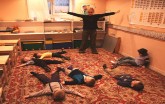 Комплекс упражнений физкультурных минуток (ФМ)Школьные занятия, сочетающие в себе психическую, статическую, динамическую нагрузки на отдельные органы и системы и на весь организм в целом, требуют проведения на уроках ФМ дляснятия локального утомления и ФМ общего воздействия.ФМ для улучшения мозгового кровообращения.1. Исходное положение (и.п.) — сидя на стуле, 1-2 — отвести голову назад и плавно наклонить назад, 3-4 - голову наклонить вперед, плечи не поднимать. Повторить 4-6 раз. Темп медленный.2. И.п. - сидя, руки на поясе. 1 - поворот головы направо, 2 - и.п., 3 -поворот головы налево, 4 - и.п. Повторить 6-8 раз. Темп медленный.3.  И.п. - стоя или сидя, руки на поясе. 1 - махом левую руку занести через правое плечо, голову повернуть налево. 2 — и.п., 3-4 то же правой рукой. Повторить 4-6 раз. Темп медленный.ФМ для снятия утомления с плечевого пояса и рук.1.  И.п. - стоя или сидя, руки на поясе. 1 — правую руку вперед, левую вверх. 2 - переменить положения рук. Повторить 3-4 раза, затем расслабленно опустить вниз и потрясти кистями, голову наклонить вперед. Темп средний.2.  И.п. - стоя или сидя, кисти тыльной стороной на поясе. 1 -2 - свести локти вперед, голову наклонить вперед. 3-4-локти назад, прогнуться. Повторить 6-8 раз, затем руки вниз и потрясти расслабленно. Темп медленный.3. И.п. - сидя, руки вверх. 1 - сжать кисти в кулак. 2 - разжать кисти. Повторить 6-8 раз, затем руки расслабленно опустить вниз и потрясти кистями. Темп средний.1. И.п. — стойка ноги врозь, руки за голову. 1 — резко повернуть таз направо. 2 — резко повернуть таз налево. Во время поворотов плечевой пояс оставить неподвижным. Повторить 6-8 раз. Темпсредний.2. И.п. - стойка ноги врозь, руки за голову. 1-3 - круговые движения тазом в одну сторону, 4-6, то же в другую сторону, 7-8 - руки вниз н расслабленно потрясти кистями. Повторить 4-6 раз. Темп средний.3.  И.п. - стойка ноги врозь. 1-2 - наклон вперед, правая рука скользит вдоль ноги вниз, левая, сгибаясь, вдоль тела вверх. 3-4 - и.п., 5-8 - то же в другую сторону. Повторить 6-8 раз. Темп средний.Комплекс упражнений ФМ для младших школьников на уроках с элементами письма.Упражнения для улучшения мозгового кровообращения.И.п. - сидя, руки на поясе. 1- поворот головы направо. 2 - и.п., 3 поворот головы налево, 4 - и.п., 5 - плавно наклонить голову вперед. 6 - и.п., 7 - голову наклонить вперед. Повторить 4-6 раз. Темпмедленный.Упражнения для снятия утомления с мелких мышц кисти.И.п. — сидя, руки подняты вверх. 1 —сжать кисти в кулак, 2 - разжать кисти. Повторить 6-8 раз, затем руки расслабленно опустить вниз и потрясти кистями. Темп средний.Упражнение для снятия утомления с мышц туловища. И.п. — стойка ноги врозь, руки за голову. 1 — резко повернуть таз направо. 2 - резко повернуть таз налево. Во время поворота плечевой пояс оставить неподвижным. Повторить 4-6 раз. Темп средний.4. Упражнение для мобилизации внимания.И.п. - стоя, руки вдоль туловища. 1 - правую руку на пояс, 2 - левую руку на пояс, 3 - правую руку на плечо, 4 - левую руку на плечо, 5 - правую руку вверх, 6 - левую руку вверх, 7-8 - хлопки руками над головой, 9 - опустить левую руку на плечо, 10 - правую руку на плечо, 11 - левую руку на пояс, 12 - правую руку на пояс, 13-14 - хлопки руками по бедрам. Повторить, 4-6 paз. Темп - 1 раз - медленный, 2-3 раза - средний, 4-5 - быстрый, 6 - медленныйУпражнения для снятия общего мышечного утомления1. "Пловец". И.П. — ноги вместе, руки согнуты в локтях перед грудью.Медленные круговые движения руками вперед - в стороны - назад, имитируя движения рук при плавании брасом. Выполнить 8-10 раз. Все движения проводить плавно, не спеша.2. Грести на лодке. И.П. - стоя, руки вниз.Одновременно с медленным вдохом поднять прямые руки перед собой вверх. Одновременно с медленным выдохом, наклониться вперед, руки, не сгибая, опустить вниз и отвести назад по дуге. Повторить 4-6 раз.3. Черпаем море, разводим облака.И.П. - стоя, руки вниз, левая нога впереди, колени полусогнутые. Одновременно с медленным вдохом поднять прямые руки через стороны вверх (ладони обращены друг к другу), прогнуться назад. Наклоняя туловище вперед и делая медленный выдох, скрестить руки перед коленями. Повторить 4-6 раз.Комплекс восстановительной гимнастики № 1I.        «Котята»И.п. - ноги вместе, руки свободно опущены. На 1 — приподнять предплечья, пальцы развести, плечи отвести назад, туловище выпрямить. На 2 — расслабить мышцы, перейти в и.п.II.        «Косари»И.п. - ноги на ширине плеч, руки как бы держат «косу». Поворачивая туловище: на 1 - замах «косой», на 2 — скашивание травы.III.       «Море волнуется»И.п. - ноги на ширине ступни. На 1 - подняться на носки, руки свободно поднять вперед. На 2 — встать на пятки, руки опустить и отвести назад.IV.       «Петрушка»И.п. — упор присев. На 1 - выпрямиться, руки в сторону, ладони вперед, пальцы разведены. На 2 - наклониться вперед, коснуться коленей ладонями. На 3 - выпрямиться, на 4-и.п.V.        «Маятник»И.п. - руки свободно вверх. На 1-2 — руки вправо, наклон вправо. На 3-4 - руки влево, наклон влево.VI.       «Конница»И.п. - руки согнуты в локтях, под прямым углом. Бег на месте с касанием рук коленями.VII.     Ходьба на месте.Комплекс восстановительной гимнастики № 2I.        «Потянушки»И.п. - О.С., руки внизу перед туловищем, пальцы сплочены. На 1 - положить руки на затылок, локти отвести, туловище выпрямить. На 2- и.п.II.        «Ванька-встанька»И.п. - ноги на ширине плеч, руки на поясе. На 1 - наклон влево, на 2 - наклон вправо.III.                    «Пружинка» И.п - О.С. На 1,2,3 - медленно присесть, подняв  руки перед собой. На 4 — быстро в и.п.IV.       «Колка дров»И.п. — Ноги на ширине плеч, руки подняты вверх, пальцы сплетены. На 1 - Наклониться вперед, руки вниз, на  2 — и.п.V.        «Снежинки кружатся»И.п. - Ноги на ширине плеч, руки свободно подняты вверх, кисти расслаблены.На 1 — потряхивая кистями, повернуть туловище влево. На 2 — И.п. То же в другую сторону.VI.       «Волчок»И.п. — руки на пояс. Прыжки на 2х ногах. На 1-4 - прыжки с поворотом направо до и.п. На 5-8 - то же налево.VII.      Ходьба на месте.Комплекс восстановительной гимнастики № 3I.       «Потянушки»И.п. — О.С., руки внизу перед туловищем, пальцы сплетены. На 1 - положить руки на затылок, локти отвести, туловище выпрямить, на 2 - и.п.II.        «Винтики»И.п. - ноги на ширине плеч, руки за спиной. На 1 - повернуть туловище налево, на 2 - то же направо, не останавливаясь.III.                                         «Кукла» И.п .- О.С. На 1-4 - переступая несгибающимися в коленях ногами, повернуться влево на 360°. На 5-8 то же в правую сторону.IV.       «Ветер ёлочки качает»И.п. - ноги на ширине плеч, руки в стороны. На 1 — наклон влево, на 2 - то же вправо, не останавливаясь.IV.                  «Большие птицы летят»И.п. — присесть. На 1 - выпрямиться, поднять руки через стороны вверх. На 2 - опустить руки в стороны вниз, не останавливаясь.VI.        Ходьба на месте.1. Растяжки“Снеговик” Представьте, что каждый из вас только что слепленный снеговик. Тело твердое, как замерзший снег. Пришла весна, пригрело солнце, и снеговик начал таять. Сначала “тает” и повисает голова, затем опускаются плечи, расслабляются руки и т. д. В конце упражнения ребенок мягко падает на пол и изображает лужицу воды. Необходимо расслабиться. Пригрело солнышко, вода в лужице стала испаряться и превратилась в легкое облачко. Дует ветер и гонит облачко по небу.“Дерево” Исходное положение – сидя на корточках. Спрятать голову в колени, обхватить их руками. Представьте, что вы - семечко, которое постепенно прорастает и превращается в дерево. Медленно поднимитесь на ноги, затем распрямите туловище, вытяните руки вверх. Затем напрягите тело и вытянитесь. Подул ветер – вы раскачиваетесь, как дерево.“Тряпичная кукла и солдат” Исходное положение – стоя. Полностью выпрямитесь и вытянитесь в струнку как солдат. Застыньте в этой позе, как будто вы одеревенели, и не двигайтесь. Теперь наклонитесь вперед и расставьте руки, чтобы они болтались как тряпки. Станьте такими же мягкими и подвижными, как тряпичная кукла. Слегка согните колени и почувствуйте, как ваши кости становятся мягкими, а суставы очень подвижными. Теперь снова покажите солдата, вытянутого в струнку и абсолютно прямого и негнущегося, как будто вырезанного из дерева. Дети попеременно бывают то солдатом, то куклой, до тех пор, пока вы не почувствуете, что они уже вполне расслабились.“Сорви яблоки” Исходное положение – стоя. Представьте себе, что перед каждым из вас растет яблоня с чудесными большими яблоками. Яблоки висят прямо над головой, но без труда достать их не удается. Посмотрите на яблоню, видите, вверху справа висит большое яблоко. Потянитесь правой рукой как можно выше, поднимитесь на цыпочки и сделайте резкий вдох. Теперь срывайте яблоко. Нагнитесь и положите яблоко в небольшую корзину, стоящую на земле. Теперь медленно выдохните.Выпрямитесь и посмотрите налево вверх. Там висят два чудесных яблока. Сначала дотянитесь туда правой рукой, поднимитесь на цыпочки, вдохните и сорвите одно яблоко. Затем подними как можно выше левую руку и сорвите другое яблоко, которое там висит. Теперь наклонитесь вперед, положите оба яблока в стоящую перед тобой корзину и выдохните. Теперь вы знаете, что вас нужно делать. Используйте обе руки попеременно, чтобы собирать висящие слева и справа от вас прекрасные большие яблоки и складывайте их в корзинуТелесные упражнения“Перекрестное марширование” Нужно шагать, высоко поднимая колени попеременно касаясь правой и левой рукой по противоположной ноге. Сделать 6 пар движений. Затем шагать касаясь рукой одноименного колена. Сделать 6 пар движений. Закончить касаниями по противоположной ноге.“Мельница” Рука и противоположная нога вращаются круговыми движениями сначала вперед, затем назад, одновременно с вращением глаз вправо, влево, вверх, вниз. Время выполнения 1-2 минуты. Дыхание произвольное.“Паровозик” Правую руку положить под левую ключицу, одновременно делая 10 кругов согнутой в локтевом суставе левой рукой и плечом вперед, затем столько же назад. Поменять положение рук и повторить упражнение.“Робот” Встать лицом к стене, ноги на ширине плеч, ладони лежат на стене на уровне глаз. Передвигаться вдоль стены вправо, а затем влево приставными шагами, руки и ноги должны двигаться параллельно, а затем передвигаться, используя противоположные руки и ноги.“Маршировка” Выполнять лучше под ритмичную музыку. Шагать на месте. При этом шаг левой ногой сопровождается взмахом левой руки. Шаг правой ногой сопровождается взмахом правой руки.ФИЗМИНУТКА.Все выходят по порядку, (ходьба на месте)
Дружно делают зарядку.
Влево — вправо, влево — вправо, (наклоны)
Назад — вперед, назад — вперед.
Можно и на оборот.
Встали ровно! Подтянулись!
На места свои вернулись!ФИЗМИНУТКА: Выполняется стоя. Логопед произносит слова. Если в слове есть звук Б, дети разводят руки в стороны, если П — руки опущены.Портфель, альбом, пенал, бумага, перо, папка. (Дети садятся).гимнастика на развитие межполушарного взаимодействия.Глаза закрыты, рот открыт, язык присосать к нёбу, кончики пальцев соединены на обеих руках, как будто держат шар. В таком положении стоять 1-минуту.Рот приоткрыт, улыбается, язык – вправо глаза – влево, не двигая головой.Чередовать 6-8 раз.“Похвалим себя, какие мы молодцы!”Правая рука гладит голову от затылка ко лбу, а левая описывает круги по животу.3. Физминутка>.Трям! Все жители проснулись,Потянулись, улыбнулисьПобежали быстро в ванну,Зубы чистить неустанно.Причесались аккуратно,Приоделись все опрятно,Пуговицы застегнули,Уголки все отогнули.Стол накрыли не спеша,Съели кашу. Хороша!Промокнули рот салфеткой,Отмахнули муху веткой.Вымыли свою посуду.Чисто вытерли повсюду.А потом пошли гулять,Чтоб скорее всё узнать(Е. Алябьева)ФизпаузаПомогали деду, бабке, внучке, а репку никак вытащить не можем!Чем топтать без толку грядку,
Становитесь на зарядку, 
Чтоб за дело браться -
Надо сил набраться:Из книги: Е А Пожиленко "Артикуляционная гимнастика "Тема "Посуда, пища"1. Развитие мелкой моторикиВыполнение действий в соответствии с содержанием стихотворений.К Жене гости прибежали.Все друг другу руки жали.— Здравствуй, Жора!— Здравствуй, Жанна!— Рад, Сережа!— Рад, Снежана!— Не хотите ль пирожок?— Может коржика кусок? Иль рожок?Вот драже вам на ладошку,Все берите понемножку.С ручек все стряхнули крошкиИ захлопали в ладошки.                 Е. КарельскаяМышка зернышко нашлаИ на мельницу снесла.Намолола там муки,Испекла всем пирожки:Мышонку — с капустой,Мышонку — с картошкой,Мышонку — с морковкой,Мышонку — с морошкой.Для большого толстякаВсе четыре пирожка:С капустой, с картошкой,С морковкой, с морошкой.            И. ЛопухинаРаз, два, три четыре,Мы посуду перемыли:Чайник, чашку, ковшик, ложкуИ большую поварешку.Мы посуду перемыли,Только чашку мы разбили,Ковшик тоже Развалился,Нос у чайника отбился.Ложку мы чуть-чуть сломали —Так мы маме помогали.                   Н. Нищева2. Мимические упражненияВыразить мимикой свое огорчение — разбили чашку, радость — купили новую посуду, неудовольствие — много грязной посуды.Показать состояние грязной посуды, которая была у бабушки Федоры в сказке К. Чуковского.Чудесные превращения.Изобразить кипящий чайник; кастрюлю, наполненную водой; ведро с крышкой; разбившуюся чашку; чайник с заваренным чаем.3. Упражнения для мышц шеиПосмотрите, что в кастрюле?Опустить голову вниз. «Какая посуда стоит на полке?» Повернуть голову вправо, влево с произнесением звуков а, э.  4.Упражнения для жевательно - артикуляционных мышц Жуем твердую морковь. Имитация жевания. Производить медленные и быстрые движения челюстями.5.  Упражнения для щек и губКувшины с узким и широким горлышком. Вытягивать губы то узкой, то широкой «трубочкой».Самовар. Надувать обе щеки одновременно.6.  Упражнения для языкаПодготовим чашечки для чая, кофе, сока.Чья «чашечка» глубже?Язык «чашечкой» снаружи и внутри рта.Чашка и блюдце на столе.Чередовать позиции: язык «чашечкой» и язык «на донышке».Острый ножик и глубокий ковшик. Чередовать артикуляционные позиции: «острый» язык и язык «чашечкой».Ручка чайника.Спинку языка прижать к нёбу, а кончик упереть в нижнюю десну.Пирожок.Рот открыт, губы в улыбке. Положить «широкий» язык на нижнюю губу. Поднять и свернуть язык в «трубочку».7. Развитие речевого дыхания и голосаПьем коктейль через трубочку.(Вдох.) Вытянуть губы узкой « воронкой ». (Выдох.)Дуем на горячий чай.Вытянуть губы широкой «трубочкой» (вдох), подуть на горячий чай (выдох).Пыхтящий чайник.Произносить: «Пых-пах-пох! Пых-пих-пых-пих!»8. Речевая зарядкаПроговаривание загадки и чистоговорки.Я пыхчу, пыхчу, пыхчу,Больше греться не хочу.Крышка громко зазвенела. —Пейте чай, вода вскипела!(Самовар)Взял Валерка тарелку,Взял Валерка поднос.Мне Валерка тарелкуНа подносе принес.9. Психогимнастика. Пластические этюдыИмитация действийВарим суп.Показать: вы моете и вытираете руки перед приготовлением пищи. Наливаете воду в кастрюлю. Зажигаете горелку разовой плиты и ставите кастрюлю на конфорку. Чистите и режете? овощи, засыпаете их в кастрюлю, солите, помешиваете суп ложкой, черпаете суп поварешкой.Показать, как надо осторожно нести чашку, наполненную горячей водой. Представить и показать: вы поднимаете горячую сковороду, передаете по кругу горячую картофелину.Пластический этюдСлушать стихотворение и выполнять действия в соответствии с его содержанием.ПельмениЯ три горсточки мукиСыплю в миску из руки,Подолью воды немножко,Размешаю тесто ложкой,Все с яйцом я перетру,Тесто я руками мну.Разделяю на кусочки,Делаю я колобочки.Мясорубку покручу,Фарш мясной я получу.Отделяю фарша горстку,На кружок кладу я горку,Я края соединяю,Пальчиками их сжимаю,Покажу свое уменье —Вылеплю я сто пельменей!       И. ЛопухинаОткрытое интегрированное занятие «Поможем Бабушке Федоре вернуть посуду домой».Воспитатель МКДОУ "Ильичевский детский сад" Валиева Т. Э.«Поможем Бабушке Федоре вернуть посуду домой».Цель:Воспитание у детей аккуратности и бережливости.Программное содержаниеОбучающие задачи:Продолжать знакомить детей с названиями посуды, её многообразием и назначением.Закрепить умение отгадывать загадки, отвечать на вопросы, аргументируя свой ответ.Продолжать учить диалогической речи.Развивающие задачи:Развивать творческое воображение.Развитие мелкой и общей моторики, зрительного внимания.Развивать логическое мышление.Воспитательные задачи:Воспитывать бережное отношение к посуде, желание содержать посуду в чистоте.Формирование ответственного отношения к выполнению задания, стремление доводить начатое дело до конца.Воспитание эмоциональной отзывчивости.Предварительная работа:Чтение стихотворения К. И. Чуковского «Федорино горе».2) Рассматривание посуды, частей, из которых она состоит, беседы о её назначение.Упражнение в выполнении обязанностей дежурных по столовойИндивидуальное обучение, составление загадок.6) Описание по образцу со зрительной опоры.Словарная работа:чайник, сахарница, столовая посуда, чайная посуда, кухонная посуда, чашка, ложка, блюдце.Методические приемы:Игровой (использование сюрпризных моментов) .Наглядный (использование иллюстраций) .Словесный (напоминание, указание, вопросы, индивидуальные ответы детей) .Поощрение, анализ занятия.Демонстративный материал:Ящик-посылка, посуда чайная, столовая, кухонная (можно игрушечный набор, предметные разные картинки с изображением посуды.Раздаточный материал: конверты с частями тарелок, две иллюстрации с изображением тарелок.Индивидуальная работа с детьми на занятиях:Повторить знания названий посуды с Галей П., Артёмом М., Димой Б.Сосредоточить устойчивое внимание на занятии у Матвея З. и Мирлана К.Структура занятия:1. Сюрпризный момент.Чтение воспитателем письма от Бабушки Федоры.Ответы детей на вопросы воспитателя.2. Основная часть.Отгадывание загадок.Склеивание тарелок.Название посуды и её предназначения.Игра «Назови, какая посуда».Выполнение заданий на «плакате- послании».Игра «Обручи».3. Итог занятия.Анализ работы детей.Поощрение.Ход занятия.Воспитатель: Ребята, к нам сегодня пришли гости, давайте подарим им свои улыбки, поприветствуем их?Воспитатель: Смотрите, ребята, ящик- посылка, интересно, от кого? Давайте, посмотрим, что там?Воспитатель показывает детям содержимое.Воспитатель: А вот и письмо.Читает… «Ребята, от меня убежала посуда, и мне нужно вернуть её домой, мне нужны умные помощники. В посылке разбитое волшебное блюдце, его части разбросаны, и на каждой задания, которые обязательно нужно выполнить и тогда волшебное блюдце будет целым, и моя посуда вернется домой. Бабушка Федора»Воспитатель: Дети вы узнали кто Бабушка Федора? (да, у которой было горе)-Знаете, какое горе? (посуда убежала)-почему вся посуда убежала? (запылила, закоптила, загубила посуду)Воспитатель: Ну что, ребята, поможем Федоре?Я нашла один осколок, тут что- то написано: «Какая посуда убежала от Федоры? Отгадаем?Воспитатель загадывает загадки:Чайника подружкаИмеет два ушкаВарит кашу,Суп для ЮлиИ зовут её?(кастрюля)Я пыхчу, пыхчуБольше греться не хочуКрышка громко зазвенела:«Пейте чай, вода вскипела! »(чайник)Она бывает глубока,Она бывает мелка.Однако это не река .(тарелка)Если хорошо заточен,Все легко он режет очень –Хлеб, картошку, свеклу, мясо,Рыбу, яблоки и масло.(нож)По моей тарелкеЛодочка плывёт.Лодочку с едоюОтправляю в рот.(ложка)Воспитатель: Какие вы молодцы! Отгадали все загадки, а вот и вторая часть блюдца, можно приложить, соединилась. Следующее задание, готовы?Воспитатель достает конверты с иллюстрациями и дает детям.Воспитатель: Посмотрите, какие красивые тарелки нарисованы на картинках. В конвертах у вас такие же тарелки, но «разбитые», нам нужно собрать все части. Давайте, разделимся для выполнения задания.Дети выполняют задание, воспитатель поощряет, переходит к следующему заданию.Воспитатель: Молодцы, ребята, красивые чашки получились. А вот ещё один кусочек блюдца, нужно вспомнить названия посуды и для чего она предназначена.1) Назовите посуду, из которой едят суп, кашу? Как называется эта посуда? (столовая посуда)2) Назовите посуду, в которой варят обед на плите? Как называется эта посуда (кухонная посуда) .3) Посуда, из которой пьют чай, компот, какао, насыпают сахар в чай или кофе?Сейчас, давайте, поиграем в игру «Назови, какая посуда» .Если тарелка из пластмассы, то она (какая) если ложка из металла, она, если чашка из стекла, а если из глины, если половник из металла, то он …Воспитатель: Ребята, давайте, немного наберёмся сил, выйдите и повторяйте за мной:Физкультминутка «Посуда».Воспитатель приглашает детей выйти на ковёр.Вот большой стеклянный чайник,Очень важный, как начальник.Вот фарфоровые чашки,Очень крупные, бедняжки.Вот фарфоровые блюдца,Только стукни - разобьются.Вот серебряные ложки,Голова на тонкой ножке.Вот пластмассовый поднос,Он посуду нам принёс.Надули животик, одну рукупоставили на пояс, другую изогнули - «носик».Присели, одну руку поставили на пояс.Кружатся, рисуя руками в воздухе круг.Потянулись, сомкнули руки над головой.Легли, вытянулись.Воспитатель: Садитесь, ребята. Соединяем четвёртую часть блюдца.«Для выполнения задания найдите плакат- послание». А вот и плакат.Воспитатель достает из ящика плакат, на котором изображены чашки красного и зеленого цвета.Воспитатель: Ребята, сколько здесь чашек? (три)Какого цвета чашки? (красного и зелёного)Сколько красных чашек? (две)Сколько зелёных? (одна)Чашки одинакового размера? Какая больше? (зелёная)Каких чашек больше? (красных, их две, а зелёная одна)Сколько всего чашек? (три)Воспитатель: Устали? Давайте поиграем в игру обручи.На полу лежат 3 обруча, в которых цифры «1», «2», «3». Каждый ребёнок получает карточку с изображением посуды. Под звук бубна дети прыгают, бегают, кружатся. Когда бубен стихает, дети становятся в обруч: в обруч №1 дети, у которых на картинках чайная посуда, №2 дети на картинках у которых столовая посуда и №3 – кухонная.Воспитатель: Молодцы, ребята, последняя часть. У Бабушки Федоры много грязной посуды, давайте, подскажем, как ей с этим справиться.Ребята как вы думаете, что нужно сделать, чтобы она снова стала чистой? (Ответы детей).А что нужно для того чтобы вымыть ее? (Вода, тазики, фартуки, губки, салфетки) .А для чего нам нужны фартуки? (Чтобы не намочить одежду).А таз? (Для воды, мыть).А губка? (Мыть посуду).А салфетка? (Вытирать ее) .Воспитатель: Ребята, смотрите, блюдце заблистало. Оно действительно волшебное. Что мы сегодня с вами вспомнили?Какую посуду?Ребята, как вы думаете, вы хорошо справились с заданиями?А сейчас возьмите на столе желтые блюдечки, кто считает, что хорошо справился, а кто не совсем – зеленые.Стук в дверь, воспитатель открывает, у двери корзинка в которой конфеты и послание от Бабушки Федоры. Читает.Воспитатель: Кто же к нам стучит, ой корзинка с угощениями, от кого же, прочитаем в послании.«Спасибо, ребятушки, что помогли вернуть мою посуду домой, за это я посылаю вам угощения к чаю, приятного чаепития, ребята».Воспитатель: теперь мы можем идти пить чай с конфетами от Федоры.Дети вместе с воспитателем идут пить чай.Список основной литературы:1) Программа воспитания и обучения в дет. саду (под. ред. М. А. Васильевой, В. В. Гербовой, Т. С. Комаровой. 5-е изд. Испр. И доп. - Мозаика - Синтез, 2009 г.)2) Метод рекомендации к программе воспитания и обучения в детском саду (под. ред. М. А. Васильевой, В. В. Гербовой, Т. С. Комаровой – 3-е издание исправление и дополнение - М. : Мозаика-Синтез, 2008г)3) Гербова В. В Развитие речи в детском саду. - М. Мозаика-Синтез, 2001.4) Дыбина О. В. Ребёнок и окружающий мир. Программа и метод. Рек. - М. Мозаика-Синтез 2005гПословицы и поговорки о посудеЛучше голубь в тарелке, чем глухарь на току.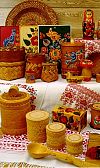 Не все те повара, что с длинными ножами ходят.Барский приказчик и в лохани указчик.Один с сошкой, а семеро с ложкой.Сухая ложка рот дерёт.Бедному с богатым судиться - лучше в ложке утопиться.Хата брата всем богата: два полена, три ушата.Рогатого скота - петух да курица, медной посуды - крест да пуговица.Чудеса в решете: дыр много, а вылезти негде.Игумен за чарку, а братия за ковши.Тяжело монахам живётся: в глотку чарочка да в келью бабочка.Без ножа хлеба не разрежешь.Лень лени за ложку взять, а не лень лени обедать.Не наше дело горшки лепить, а наше дело горшки колотить.Не наше дело чашки точать, наше дело из чашек хлебать."Тит, иди молотить". - "Брюхо болит". - "Тит, иди кисель есть". - "Где моя большая ложка?"Чики-брики в три ножа, ничего не положа.Садит в печь пирожки, а вынимает покрышки на горшки.Лаптем щи хлебать.Решетом воду мерять - потерять время.Артельный котёл гуще кипит. (Семейный горшок веселей кипит.)Хоть ложки мыть, да в миру быть.И большой бадьёй реки не вычерпать.Ложкой море не вычерпнешь.Какову чашу другу налил, такову и самому пить.Пока не поешь каши из одной чаши - так и человека не узнаешь.Мал горшок, да мясо варит.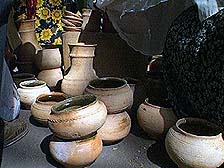 По горшку и покрышка.Рад в ложке утопить.Сапог-то скрипит, да в горшке не кипит.Глаза по ложке, а не видят ни крошки.Тот себе вредит, кто часто в рюмку глядит.Ложкой кормит, а стеблем глаз колет.Вёдрами разольёшь, так каплями не соберёшь.С тобой говорить - решетом воду носить.Все люди, как люди, а тут ты, как шиш на блюде.Дорого при пожаре и ведро воды.Дешева рыба на чужом блюде.Чистоговорки, скороговорки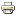 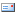 -Б- -БЬ-
Ба-ба-ба,ба-ба-ба- Мама, мама, вон труба! 
Бу-бу-бу,бу-бу-бу- Ты и мне купи трубу!
Бе-бе-бе,бе-бе-бе потрубил я на трубе.
Ба-ба-ба,ба-ба-ба не нужна уже труба!
***
Был у бабушки баран, бил он бойко в барабан,
И плясали бабочки под окном у бабушки.
Бегемот разинул рот, булки просит бегемот.
***
- В- -ВЬ-
Ви-ви-ви, ви-ви- Только много их не рви!
Из окошка видит Вова:
Подошла к пруду корова.
И нахмурил брови Вова,
Глаз не сводит он с пруда:
Выпьет воду всю корова-
Где купаться мне тогда?
***
У девчонки, у Варюшки потерялись варежки.
Помогали две Валюшки искать Варе варежки.
***
Воробья врачи спасли, в вертолет его внесли.
Вертолет вертел винтами, волновал траву с цветами.
Водовоз вез воду из водопровода.
***
Ва-ва-ва,ва-ва-ва вот высокая трава.
Вы-вы-вы,вы-вы-вы даже выше головы.
Ве-ве-ве,ве-ве-ве васильки видны в траве.
Ву-ву-ву,ву-ву-ву -Васильков букет нарву.
***
-Г- -ГЬ-
Га-га-га,га-га-га Хочешь, Галя пирога?
Гу-гу-гу,гу-гу-гу есть их больше не могу.
Ги-ги-ги,ги-ги-ги не нужны мне пироги.
Гу-гу-гу,гу-гу-гу и я тоже не могу.
Га-га-га,га-га-га где же оба пирога?
***
Ги-ги-ги,ги-ги-ги испекли мы пироги.
***
Га-га-га - заболела нога.
Ге-ге-ге - плохо ноге.
Ги-ги-ги - мама жарит пироги!
Ге-ге-ге - позабыл о ноге.
Гу-гу-гу - на кухню бегу.
Ги-ги-ги - хороши пироги!....
***
Ги-ги-ги,ги-ги-ги Гена, маме помоги.
Га-га-га,га-га-га у меня болит нога.
Гу-гу-гу,гу-гу-гу мыть посуду не могу.
Ги-ги-ги,ги-ги-ги не гуляй из-за ноги.
Гу-гу-гу,гу-гу-гу вот гулять-то я могу.
Га-га-га,га-га-га не болит уже нога.
***
-Д- -ДЬ-
Да-да-да,да-да-да- не ходи, Вадим, туда!
Ду-ду-ду,ду-ду-ду- Все равно туда пойду.
Ди-ди-ди,ди-ди-ди-Ты ж одетый, не ходи!
Да-да-да,да-да-да-Ой! Холодная вода!
Де-де-де,де-де-де-Вот беда! Вадим, ты где?
Ды-ды-ды,ды-ды-ды- Только слышно из воды.
***
Дед Данила делил дыню: дольку-Диме, дольку-Дине.
***
Дождик, дождик, не дожди!
Дождик, дождик, подожди!
Дай дойти до дому
Дедушке седому!
***
Дятел, дятел- наш приятель
Дуб долбит, как долотом.
Помоги нам, дядя дятел,
Для скворцов построить дом.
***
Дятел дуб долбил,
Да не до долбил.
Дятел дерево долбит,
День-деньской кору долбит.
Дятел лечит древний дуб,
Добрый дятел дубу люб.
***
Ж
Жу-жу-жу, жу-жу-жу
В зоопарк пришли к моржу.
Жа-жа-жа, жа-жа-жа
Испугались мы моржа.
Же-же-же, же-же-же
Сидят птички на морже.
Жу-жу-жу, жу-жу-жу
Ближе подошли к моржу.
Жи-жи-жи, жи-жи-жи
Повернулись к нам моржи.
Жу-жу-жу, жу-жу-жу
Рыбку бросили моржу.
Жи-жи-жи, жи-жи-жи
Очень мирные моржи.
***
Жи-жи-жи, жи-жи-жи
Не страшны совсем моржи.
Золотистый, как из бронзы,
Жук кружится возле розы
И жужжит:"Жу-жу,жу-жу!
Очень с розами дружу!"
***
Над Жорой жук, кружа, жужжит.
От страха Жора весь дрожит.
Зачем же Жора так дрожит?
Совсем нестрашно жук жужжит.
***
Жи-жи-жи,жи-жи-жи в нашем доме этажи.
Жа-жа-жа,жа-жа-жа подо мной два этажа.
Жа-жа-жа,жа-жа-жа надо мной два этажа.
Же-же-же,же-же-же на каком я этаже?
***
Жа-жа-жа-,жа-жа-жа тут ежата у ежа.
Жу-жу-жу,жу-жу-жу как-то уж пришел к ежу.
Жи-жи-жи-,жи-жи-жи мне ежаток покажи.
Жу-жу-жу,жу-жу-жу я с ужами не дружу.
Жа-жа-жа,жа-жа-жа уж уходит от ежа.
***
Жи-жи-жи - у нас живут ежи,
Жу-жу-жу - несу еду ежу,
Жа-жа-жа - нет ежа.
***
Знать бы, зачем залилась спозаранку в зарослях зелени крошка-зарянка
Знать бы, зачем, заглядевшись в зенит, звонко и весело зяблик звенит?
Знать бы, зачем зашуршала змея? Знать бы, зачем зеленеет земля?
Знать бы...
***
зи-зи-зи,зи-зи-зи - обезьянку привези!
зя-зя-зя,зя-зя-зя обезьянам здесь нельзя.
зи-зи-зи,зи-зи-зи раз нельзя-не привози.
***
За-за-за,за-за-за здесь привязана коза.
Зы-зы-зы,зы-зы-зы мало травки у козы.
Зу-зу-зу,зу-зу-зу отвязали мы козу.
За-за-за-,за-за-за залезает в сад коза.
Зу-зу-зу,зу-зу-зу привязали мы козу.
***
-К- -КЬ-
Ка-ка-ка,ка-ка-ка вот течет река Ока,
Ко-ко-ко,ко-ко-ко там рыбак недалеко.
Ке-ке-ке,ке-ке-ке ловит рыбу на Оке.
Ку-ку-ку,ку-ку-ку нет удачи рыбаку.
Ки-ки-ки, ки-ки-ки -помогите,рыбаки!
Ку-ку-ку,ку-ку-ку вот подмога рыбаку.
Ко-ко-ко-,ко-ко-ко рыба ловится легко.
Ка-ка-ка,ка-ка-ка есть улов у рыбака.
***
Ки-ки-ки,ки-ки-ки притаились пауки.
Ка-ка-ка,ка-ка-ка муха в сетке паука.
Ки-ки-ки,ки-ки-ки нам полезны пауки
Ка-ка-ка,ка-ка-ка вы не бойтесь паука.
***
-Л- -ЛЬ-
Ля-ля-ля,ля-ля-ля но от них в пуху земля.
Ля-ля-ля,ля-ля-ля все мы любим тополя.
Лю-лю-лю,лю-лю-лю тополя и я люблю.
***
Ли-ли-ли,ли-ли-ли тополя видны вдали.
Ле-ле-ле,ле-ле-ле много их у нас в селе.
Ле-ле-ле,ле-ле-ле веселей от них в селе.
***
Лы-лы-лы-,лы-лы-лы забивали мы голы.
Лу-лу-лу,лу-лу-лу возле окон на полу.
Ла-ла-ла,ла-ла-ла не заметили стекла.
Лу-лу-лу,лу-лу-лу мы не били по стеклу.
ла-ла-ла,ла-ла-ла только нет в окне стекла.
***
-Здесь ведь лужа,видишь, Луша?
Ты иди туда,где суша.
Перейди, где лужа уже!
Знай шагает Луша в лужу.
***
На лугу под лопухом
У лягушки летний дом.
А в болоте лягушачьем
У неё большая дача.
***
Лы-лы-лы - стоят в комнате столы,
Ла-ла-ла - стоит Мила у стола,
Лу-лу-лу - идет Мила к столу,
Лю-лю-лю - на столе цветок полью.
***
С- З
Спит спокойно старый слон,
Стоя спать умеет он.
***
Сидели, свистели семь свиристелей.
***
Сосать сосульку-вот беда!- нам строго запрещается.
Но почему она тогда сосулькой называется?
***
Сразу поссорились сорок сорок.
Сорок сорок для своих сорочат
Сорок сорочек, не ссорясь, строчат.
Сорок сорочек прострочены в срок-
***
Сказала со смехом соседке синица:
"Стать самой скрипучей сорока стремится!"
***
Себе сапоги сыромятные сшила.
***
Семь суток сорока старалась, спешила,
***
Ся-ся-ся,ся-ся-ся не поймали карася.
се-се-се,се-се-се карасей ловили все.
Си-си-си,си-си-си в водоеме караси.
Ся-ся-ся,ся-ся-ся вот поймать бы карася!
Са-са-са, са-са-са ой-ой-ой летит оса!
Сы-сы-сы,сы-сы-сы не боимся мы осы!
Су-су-су.су-су-су видел кто из вас осу?
Сы-сы-сы,сы-сы-сы мы не видели осы.
Са-са-са,са-са-са отгадайте, где оса.
***
На лозе оса, у лозы коза.
***
Заяц косой сидит за осокой- травой,
Смотрит косой, как Соня с косой
Косит траву косой.
***
Пёс лису учуять смог-
Сразу подал голосок.
Унеслась лиса в лесок-
Сала дали псу кусок.
***
Са-са-са - по лесу идет лиса,
Со-со-со - лиса катит колесо,
Сы-сы-сы - хвост красивый у лисы,
Су-су-су - видел я в лесу лису.
***
За-за-за - идет коза,
Зы-зы-зы - есть козлята у козы,
Зу-зу-зу - веду козу,
Зой-зой-зой - козлята с козой.
***
«Р»
В букве «Р» живет Россия,
Реки, рожь, ракетодром,
Руки матери родные
И родительский наш дом,
И рябиновость июля,
И росинки, и рассвет.
Буква «Р» - раненье пулей,
Что у сердца носит дед.
Разбудили утро рельсы.
Распахнулись даль и ширь.
Русый ветер мчит навстречу
По равнине. Ты дыши
Русским воздухом упругим
И ромашкам поклонись!
Начиналась с этой буквы
Наша Родина и жизнь.
***
Рю-рю-рю,рю-рю-рю как я много говорю?
Ри-ри-ри,ри-ри-ри от зари и до зари.
Ре-ре-ре,ре-ре-ре о горе и о норе.
ря-ря-ря,ря-ря-ря про озера и моря.
Рю-рю-рю,рю-рю-рю говорю и говорю.
ря-ря-ря,ря-ря-ря обо всем, но,видно, зря!
***
Ра-ра-ра,ра-ра-ра во дворе у нас гора.
Ру-ру-ру,ру-ру-ру собирайте детвору.
Ры-ры-ры,ры-ры-ры- покатаемся с горы.
Ра-ра-ра,ра-ра-ра очень рада детвора.
***
Ры-ры-ры - в руках шары,
Ра-ра-ра - начинается игра,
Ру-ру-ру - бью рукою по шару,
Ро-ро-ро - упал шар в ведро.
***
Чистоговорки со звуком Ч
Ач, ач, ач — испекли калач.
Ач, ач, ач — покупаем мяч.
Ач, ач, ач — заиграл скрипач.
Ач, ач, ач — выступал циркач.
Ач, ач, ач — у моря много дач.
Ач, ач, ач — Машенька, не плачь.
Ич, ич, ич — у ковбоя бич.
Ич, ич, ич — испекли кулич.
Ич, ич, ич — рисунок увеличь.
Ич, ич, ич — приготовим дичь.
Ич, ич, ич — купили мы «Москвич».
Эч, эч, эч — истопили печь.
Эч, эч, эч — подарили меч.
Эч, эч, эч — грамотная речь.
Эч, эч, эч — на траве прилечь.
Эч, эч, эч — пирожков напечь.
Оч, оч, оч — убегаем прочь.
Оч, оч, оч — наступила ночь.
Оч, оч, оч — есть у мамы дочь.
Оч, оч, оч — можешь мне помочь.
Оч, оч, оч — орехи надо растолочь.
Уч, уч, уч — теплый луч.
Уч, уч, уч — потеряли ключ.
Уч, уч, уч — наш язык могуч.
Уч, уч, уч — шапку нахлобучь.
Уч, уч, уч — в небе много туч.
Ча, ча, ча – диплом врача.
Ча, ча, ча – горит свеча.
Ча, ча, ча – пьём из ключа.
Ча, ча, ча – дайте калача.
Ча, ча, ча – флаг из кумача.
Ча, ча, ча – зайцы дали стрекача.
Ча, ча, ча – слушать скрипача.
Ча, ча, ча – жилище богача.
Ча, ча, ча – увидеть циркача.
Чи, чи, чи — хорошие ткачи.
Чи, чи, чи — длинные бичи.
Чи, чи, чи — чёрные грачи.
Чи, чи, чи — новые ключи.
Чи, чи, чи — готовим куличи.
Чи, чи, чи — это москвичи.
Чи, чи, чи — испеку в печи.
Че, че, че — полоски на мяче.
Че, че, че — читаю при свече.
Че, че, че — муха на плече.
Че, че, че — едем мы на «Москвиче».
Че, че, че — сказ о силаче.
Че, че, че — весть о скрипаче.
Чо, чо, чо — очень горячо.
Чо, чо, чо — болит плечо.
Чок, чок, чок — чиню сачок.
Чок, чок, чок — мычит бычок.
Чок, чок, чок — купил значок.
Чок, чок, чок — примеряю башмачок.
Чу, чу, чу — улететь хочу.
Чу, чу, чу — я иду к врачу.
Чу, чу, чу — ударю по мячу.
Чу, чу, чу — громко хохочу.
Чу, чу, чу — «пятёрку» получу.
Чу, чу, чу — маме покричу.
***
Чо-чо-чо, чо-чо-чо
У меня болит плечо.
Чу-чу-чу, чу-чу-чу
Раз болит – иди к врачу.
Чу-чу-чу, чу-чу-чу
Нет, к врачу я не хочу.
Ча-ча-ча, ча-ча-ча
Буду плакать у врача.
Чи-чи-чи, чи-чи-чи
Помогают нам врачи.
Чу-чу-чу, чу-чу-чу
Коли так, пойду к врачу.
***
Чу-чу-чу, чу-чу-чу
Посадили алычу.
Ча-ча-ча, ча-ча-ча
И вот поспела алыча.
Чу-чу-чу, чу-чу-чу
Собираем алычу.
Чо-чо-чо, чо-чо-чо
Подставляй свое плечо.
Чи-чи-чи, чи-чи-чи
Сварили сок из алычи.
Ча-ча-ча, ча-ча-ча
Всем так полезна алыча.
***
Ча-ча-ча – снял пушинку я с плеча.
Чу-чу-чу – днем и ночью я молчу.
Чи-чи-чи – везу на стройку кирпичи.
Чу-чу-чу – никогда я не кричу.
***
Ча-ча-ча - у меня нет мяча,
Чу-чу-чу - я гулять хочу,
Ша-ша-ша - погода хороша,
Шу-шу-шу - я шубу ношу.
***
Ча-ча-ча - на столе горит свеча,
Чу-чу-чу - молотком я стучу,
Оч-оч-оч - наступила ночь.
***
Черепаха, не скучая, час сидит за чашкой чая.
***
Черной ночью черный кот прыгнул в черный дымоход,
В дымоходе чернота. Отыщи-ка там кота.
***
Че-че-че,че-че-че мы мечтали о мяче.
Чи-чи-чи,чи-чи-чи очень нам нужны мячи.
Чу-чу-чу,чу-чу-чу нам купили по мячу.
Чача-ча.ча-ча-ча вот уж в речке два мяча.
Чи-чи-чи,чи-чи-чи нам опять нужны мячи.
Че-че-че,че-че-че мы мечтаем о мяче.
Валя на проталинке промочила валенки.
Валенки у Валеньки сохнут на завалинке.
***
Ши-ши -ши, ши-ши-ши, все снежинки хороши.
Жу-жу -жу, жу-жу-жу на снежинку я гляжу.
Словно белая пушинка
С неба падает снежинка.
***
Елка
Та-та-ти, та-та-ти новый год уже в пути
Ра-ра-ра, Ра-ра-ра елке рада детвора.
Есть у елочки подружки
Разноцветные игрушки.
***
Снегурочка
Ди-ди-ди, ди-ди-ди - к нам снегурка приходи!
Ла-ла-ла, ла-ла-ла - к нам снегурочка пришла.
Вот-вот, вот-вот - встали дети в хоровод
Снежная красавица детям очень нравится.
***
Календарь
От-от, от-от на пороге новый год
Арь-арь, арь-арь нужен новый календарь
Арь-арь, арь-арь, а в окне уже январь.
Календарик отрывной
Мы повесили с тобой.
***
Подарки
Ра-ра-ра, ра-ра-ра - ждет подарки детвора.
Их под елочку кладут
Там ребята их найдут.
Новый год спешит ,Ура!
Ждет подарки детвора.
***
Снегирь
Ирь- ирь, ирь-ирь - красногрудый наш снегирь
Ри-ри, ри-ри- прилетели снегири.
На рябине он сидит
И на ягодки глядит.
***
Дружит Рома с носорогом.
Носорог тот - недотрога.
Не дает потрогать рог
Недотрога-носорог.
***
Гром
Рах-ра-рах!
Раскатился гром в горах,
Прогремел над черной тучей,
Прорычал над рыжей кручей.
Пусть в горах грохочет гром!
Все равно гулять пойдем.
Н. Костров
***
Вечером над озером
Ходит белый пар.
Это рыбы в озере
Ставят самовар.
***
Посмотрите на Иринку.
Ест иринка мандаринку.
Съест Иринка мандаринку-
Бросит корочки в корзинку.
***
Громко где – то гром гремит,
Громко где – то рысь рычит,
Громко кто – то там кричит,
Громко кто – то говорит.
***
Носит мама – кенгуру
В теплой сумке детвору.
И ребятки кенгурятки
Целый день играют в прятки.
***
Страусы строят гнезда в сторонке.
Странными смотрятся эти воронки.
Ямы в песке роют быстро и просто
Стройные птицы высокого роста.
***
Варвара варенье доваривала,
Ворчала да приговаривала.
***
Испугался грома Рома,
Заревел он громче грома.
От такого рева гром
Притаился за бугром.
***
Шел Егор через двор,
Нес топор чинить забор.
***
На горе, на горке
Горько ревет Егорка.
***
На горе, на пригорке
Стоят 33 Егорки.
***
Кран обходится без рук,
Вместо рук у крана крюк.
***
Пекла Аришка пирожки,
А вышли крышки на горшки.
***
Пошел спозаранку
Назар на базар.
Купил там козу и корзинку
Назар.
***
-Щ-
Щука проглотила щетку, щетка ей щекочет глотку.
"Удивительное дело! Что же я за рыбку съела?"
***
Щу-щу-щу,щу-щу-щу я тебя не отыщу.
Щи-щи-щи,щи-щи-щи ты иди меня ищи.
Щу-щу-щу,щу-щу-щувот теперь-то отыщу!
Ща-ща-ща,ща-ща-ща дождь идет, я без плаща.
Ще-ще-ще,ще-ще-ще нет дождя, а я в плаще.
***
-Ш-
Шепчет кошке петушок:"Видишь пышный гребешок?"
Шепчет кошка петушку:"Шаг шагнешь-и откушу!"
***
Шо-шо-шо,шо-шо-шо я пишу уж хорошо.
Шу-шу-шу,шу-шу-шу все, что хочешь, напишу.
Ши-ши-ши,ши-ши-ши "Ешьте кашу",--напиши.
Шу-шу-шу,шу-шу-шу это я уж напишу.
***
Ша-ша-ша.ша-ша-ша выходи из камыша!
Ше-ше-ше,ше-ше-ше нет уж утки в камыше.
Ши-ши-ши,ши-ши-ши что же шепчут камыши?
***
Ши-ши-ши,ши-ши-ши что-то шепчут камыши.
Ше-ше-ше,ше-ше-ше это утка в камыше.
***
И цыплята всей семьей побежали мыться.
Только Цып стоит в сторонке, не желает мыться,
Потому что, как огня, он воды боится.
И сказала мама строго:"Мыться дети все должны.
Цып играть не будет с нами. Нам грязнули не нужны!"
***
Из колодца принесла курица водицы,
Цы-цы-цы,цы-цы-цы отогнали? молодцы!
Це-це-це,це-це-це вот вам сказка о яйце.
-Ц-
Цо-цо-цо-,цо-цо-цо курица снесла яйцо.
Цу-цу-цу,цу-цу-цу киска тянется к яйцу.
Ца-ца-ца,ца-ца-ца брысь,котенок, от яйца!
Цу-цу-цу,цу-цу-цу не пускать его к яйцу!
Цо-цо-цо,цо-цо-цо сами мы съедим яйцо.
***
-Х- -ХЬ-
Ха-ха-ха,ха-ха-ха есть у нас два петуха.
Хи-хи-хи,хи-хи-хи все дерутся петухи.
Ху-ху-ху,ху-ху-ху клювы все у них в пуху.
Хи-хи-хи,хи-хи-хи хватит драться, петухи!
Ха-ха-ха,ха-ха-ха без хвостов два петуха.
***
Хомяк не хочет в зимний холод
Ходить, испытывая голод.
Хитрец холодною порой
Храпит в хоромах под землей.
***
ха-ха-ха,ха-ха-ха на обед у нас уха.
хи-хи-хи,хи-хи-хи дай попробовать ухи.
хе-хе-хе,хе-хе-хе соль одна в твоей ухе.
хи-хи-хи,хи-хи-хи не хочу такой ухи!
***
БУКВЫ Ь Ъ
Эти буквы невозможно произнести,
но они очень нужны.
***
Посмотрите как меняется слово:
Ел - ель
Опят - опять,
угол - уголь.
***
Пять опят, опять пять опят,
Опять пять опят, опять пять опят ...
***
Вырос лён
Изо льна бельё.
Стирать не лень - бельё бело.
***
По улице гулкой
Бежал пёсик Булька.
За песиком Булькой
Шла бабушка с булкой
Э
Эхо.
Элла эху:
-Здравствуй, эхо!
Эхо Элле: - ха, ха, ха.
Где ты, эхо? -
Элла эху.
Эхо снова: - Ха. ха, ха.
И на все вопросы эхо
Отвечало громким смехом.
***
Ю
Юла
У Юли юла. Юля завела юлу,
а юла юрк к Юре.
Юра завел юлу, а юла - к Юле...
***
То у Юли юла, то у Юры юла,
То у Юры юла, то у Юли юла -
Такая игра.
***
Я
Яркие яблочки с ярмарки для Яночки.
***
В ящике ядовитая ящерица.
***
У Ивашки - рубашка, у рубашки - кармашки,
Кармашки - у рубашки, рубашка - у Ивашки.
***
У Любаши - шляпка, у Полюшки - плюшка,
У Павлушки - шлюпка, у Илюшки - клюшка.
***
Тимошка Прошке крошит в окрошку крошки.
***
На окошке крошку-мошку
Ловко ловит лапой кошка.
***
Маша под душем моет шею и уши.
***
Шапка да шубка - вот наш Мишутка.
***
Маша шила для мартышки
Шубу, шапку и штанишки.
***
Дракон подрался с выдрой
Из шерсти клок ей выдрал
Как грустно выдре драной
Саднит у выдры рана.
***
Серый краб в крапинку
И рыжий краб в царапинку
По четвергам по графику
Встречают пароход
Серый краб в крапинку
Нашел у пирса вафельку
А рыжий краб в царапинку
Целый бутерброд.
***
Из-под кислого молока,
Из-под простокваши-
У Маши сыворотка в каше.
***
На опушке в избушке
Живут старушки- болтушки.
У каждой старушки лукошко.
В каждом лукошке кошка.
Кошки в лукошках
Шьют старушкам сапожки.
***
Ходит квочка
Около дворочка,
Водит деток-
Около клеток.
***
Неделю Емеле
Прясть короб кудели,
А Емелиной дочке-
Прясть одну ночку.
***
Из-под кислого молока,
Из-под простокваши-
У Маши сыворотка в каше.
***
У Феофана Митрофаныча
Три сына Феофаныча.
***
Пилил Филипп полено из лип,
Притупил пилу Филипп.
***
У тридцати трех полосатых поросят
Тридцать три хвостика висят.
***
Продал Павел
Полчетверти четверика
Овса и пшеницы,
Да полколпака-
Гороха и чечевицы.
***
Вез корабль карамель,
Наскочил корабль на мель.
И матросы три недели
Карамель на мели ели.
***
Михейка на скамейке
Плетет лапти Андрейке.
Не годятся лапти
Андрейке на ножки,
А годятся лапти
На лапки кошке.
***
Тимошкина шавка
Тявкнула на Пашку.
Бьет Пашка шапкой
Тимошкину шавку.
***
Стоит Петр на копне,
В попоне и колпаке.
А в попоне у Петра
Гороха полколпака.
***
Раз пришел баран на поле,
Там бурьяна было вволю.
В поле побывал баран-
С поля весь пропал бурьян.
***
По полю полз паучок- паучишка,
Плотно покушать пытался плутишка.
***
Громко- громко грянул гром,
Вздрогнул и подпрыгнул гном.
Напугали гнома перекаты грома.
Гном не испугался, громко рассмеялся:
-Я подпрыгнул просто,
Чтоб быть выше ростом!
***
Крута гора, в горе- дыра, в дыре- кротовая нора.
***
В перелеске у прогорка собирал грибы Егорка.
***
Варвара варенье доваривала, ворчала и приговаривала.
***
Сидит Ваня на диване, под диваном ванночка,
В этой ванне вместо бани часто мылся Ванечка.
***
Громко-громко грянул гром.
Вздрогнул и подпрыгнул гном.
Напугали гнома перекаты грома.
Гном не растерялся, громко рассмеялся:
-Я подпрыгнул просто,
Чтоб быть побольше ростом!
***
Рогатка
Ромка ранил рогаткой рябчика. Над рекою радостно радуга раскинулась. В реке рыбки резвятся. Ромашки расцвели. А в ромашках распластанный рябчик... Расплакался Ромка... Разорвал и растоптал рогатку.
* * *
Рубашка-рубашонка нараспашку у ребенка.
***
Мыла Мила мылом пол,
Половину не домыла.
Мила мыло уронила,
И вторую половину
Мила вымыла без мыла!
***
Дед Данила делил дыню-
Дольку Диме, дольку Дине.
***
Ходит квочка около дворочка,
Водит деток около клеток.
***
Хитрую сороку поймать морока,
А сорок сорок- сорок морок.
***
Пошел спозаранку Назар на базар, купил там козу и корзинку Назар.
***
Везет Сеня Саню с Соней на санках.Санки скок, Сеню с ног, Саню в бок, Соню в лоб, с санок все в сугроб.
***
Краб крабу сделал грабли, подарил грабли крабу.
-Грабь граблями гравий, краб.
***
У Антипа росла одна липа, А Филипп посадил семь лип.
***
Села Алеся, с печи ноги свеся,
Не смейся, Алеся, а на печи грейся.
Съел Слава сало, да сала было мало.
***
Дал Макар Роману карамель, а Роман Макару карандаш.
***
Летят три пичужки через три пустых избушки.
***
Пилил Филипп полено из лип, притупил пилу Филипп.
***
У тридцати трех полосатых поросят тридцать три хвостика висят.
***
Варвара караулила цыплят, а ворона воровала.
***
Рыбак рыбака видит издалека.
***
На скамейке у дома
Целый день рыдала Тома.
***
Отыскал на кухне угол,
С головой забрался в уголь.
***
Я по камешкам пошел-
Шубку шелкову нашел.
***
Наварила щука шей,
Угощала двух лещей.
***
Дарья дарит Дине дыни.
***
Цыпленок с курицей
Пьют чай на улице.
***
Волк на лужайке-
Задрожали зайки.
***
На крыше у Шуры
Жил журавль Жура.
***
Сидел воробей на сосне.
Заснул- и свалился во сне.
Если бы он не свалился во сне,
До сих пор бы сидел на сосне.
***
Носит Сеня сено в сени.
Спать на сене будет Сеня.

В роще щебечут стрижи,
Чечетки, щеглы и чижи.
***
Ученик учил уроки,
У него в чернилах щеки.
***
Скворцы и синицы-
Веселые птицы.
***
Два щенка щека к щеке
Грызли щетку в уголке.
***
Светит тоненькая свечка-
Сладко Саня спит на печке.
А вот Соне все не спится-
Темноты она боится.
***
Я во двор вела вола,
За рога вела вола,
А вол в огород меня завел.
Я во двор
***
На лугу под горкой
Лежит сырок с красной коркой.
Сорок сорок в короткий срок
Съели сырок.
***
Расскажите про покупки.
Про какие про покупки?
Про покупки, про покупки,
Про покупочки мои.
***
Цветет у птичника цветок-
Цветок на паре тонких ног.
Цветок пушист и звонок...
-Цветок, ты кто?
-Цыпленок!
***
Мышки
Пляшут мышки-шалунишки,
Кто на чашке, кто на крышке.
Тише, тише, тише, мышки,
Не мешайте спать братишке.
***
У боярина-бобра нет богатства, нет добра.
Два бобренка у бобра- лучше всякого добра.
***
В поле Поля поле пашет.
Ей пилот пилоткой машет:
"Ай да, Поля! Ай да поле!
Жди пилота в гости, Поля!!!"
***
В четверг четвертого числа
В четыре с четвертью часа
Четыре черненьких чертенка
Чертили черными чернилами чертеж.
***
Горячи кирпичи!
Соскочи-ка с печи,
Испеки-ка в печи
Из муки калачи!
***
У Любашки- шляпка,
У Полюшки- плюшка,
У Павлушки- шлюпка,
У Илюшки- клюшка.
***
Ждут воробьи
У кормушки кормежки,
Принес им Маркушка
В кармане морошки.
***
Сосулька испугалась высоты,
Сосулька от испуга стала плакать;
И потому опять настала слякать.
***
Соня, погляди в окно,
Сколько снегу нанесло!
И в лесу, и в саду
Сосны, ели-все в снегу.
***
Сели дети на салазки,
Как блестят весельем глазки!
Покатились, понеслись,
Покатились по льду вниз.
***
Насыпал Парамошка
Горошка на дорожку,
Ведет теперь к порожку
Дорожка из горошка.
***
Дает Катеринке
Картинки Каринка,
Картинки в корзинку
Кладет Катеринка.
***
Пекла для Варюшки
Подружка ватрушки.
Подружке подушку
Сшила Варюшка.
***
Вез корабль карамель,
Наскочил корабль на мель.
И матросы две недели
Карамель на мели ели.
***
Цапля, стоя на крыльце,
Объясняет букву Ц:
-Подойди, цыпленок Цып.
Повторяй-ка: цып-цып-цып.
Если выучишь урок,
Подарю тебе цветок.
И. ТОКМАКОВА
***
Тише, тише, тише,тише,
Шелестят на крыше мыши,
Под мышиным серым флагом
Маршируют шаг за шагом.
Впереди идут старшины,
Запевают гимн мышиный:
"Тише, тише, тише, тише.
Шаг ровней держите, мыши!
Люди сыты, кошки сыты,
Для мышей столы накрыты.
Затихает шорох шинный,
Наступает шаг мышиный.
Ночью пусть пируют мыши.
Тише, тише, тише, тише!"
***
ВЕСЕЛЫЙ СТАРИЧОК 
(Д.ХАРМС)
Жил на свете старичок маленького роста,
И смеялся старичок чрезвычайно просто:
"Ха-ха-ха да хе-хе-хе,хи-хи-хи да бух-бух!
Бу-бу-бу да бе-бе-бе, динь-динь-динь да трюх-трюх!"

Раз, увидя паука, страшно испугался,
Но, схватившись за бока, громко рассмеялся:
"Хи-хи-хи да ха-ха-ха, хо-хо-хо да гуль-гуль!
Ги-ги-ги да га-га-га, го-го-го да буль-буль!"
***
А увидя стрекозу, страшно рассердился,
Но от смеха на траву так и повалился:
"Гы-гы-гы да гу-гу-гу, го-го-го да бах-бах!
Ой, ребята, не могу! Ой, ребята, ах.ах!"Скороговорки - чистоговорки на звук [Р]Фараонов фаворит на сапфир сменял нефрит.До города дорога в гору, от города – с горы.У Кондрата куртка коротковата.Роя норку, старый крот разрыхлил нам огород.Трошка тряпкой трёт кастрюлю.На дворе – трава, на траве – дрова.Ехал Грека через реку,
Видит Грека – в речке рак.
Сунул Грека руку в реку.
Рак за руку Греку – цап!Карл у Клары украл кораллы, а Клара у Карла украла кларнет.Крыса в норке грызла чёрствую корку.Рапортовал, да не дорапортовал, а стал дорапортовывать, зарапортовался.Пётр Петрович Прыгунов прибыл из Перми в Ростов.Рядом с Егором – огород Федоры, там растут помидоры.Широко разинул рот Фрол Петрович у ворот.
И никто не разберёт, где ворота, а где рот.На горе у речки уродилась гречка.Скороговорки - чистоговорки на звуки [Ж] и [Щ]Два щенка щека к щеке щиплют щётку в уголке.Щёткой чищу я щенка, щекочу ему бока.Щенок за обе щеки уплетает щи из щавеля.Мама, нас ты не ищи, щиплем щавель мы на щи.

В роще травы шевеля, мы нащиплем щавеля.Овощи тащи - будут щи.Чащи чаще в нашей пуще. В нашей пуще чащи гуще.Волки рыщут, пищу ищут.У осы не усищи, а усики.У гуся усов ищи не ищи - не сыщешь.В роще щебечут стрижи, чечётки, щеглы и чижи.Щебетал щегол и щелкал,
Раздувал, как шарик, щеки.
Из пруда глядела щука,
Удивлялась, что за штука.Чешуя у щучки, щетинки у чушки.Щуку я тащу, тащу, щуку я не упущу.Плавниками трепеща, и зубаста да тоща.
Пищу на обед ища, ходит щука вкруг леща.
Тщетно тщится щука утащить леща.Щебетал щегол и щелкал,
Раздувал, как шарик, щеки.
Из пруда глядела щука,
Удивлялась, что за штука.Скороговорки - чистоговорки на звук [Ч]В четверг четвёртого числа в четыре с четвертью часа четыре чёрненьких, чумазеньких чертёнка чертили чёрными чернилами чертёж чрезвычайно чисто.У Танечки — тачка, у Анечки — печенья пачка.Точь в точь, как мать и дочь.Молчал, молчал, да и вымолчал.У барана-круторога рога кручены-перекручены, верчены-переверчены.Черепаха, не скучая, час сидит за чашкой чая.На балкончике дракончик у дядечки клянчит батончик.Ворчун ворчит, молчун молчит.В чаще чиж чирикает чушь.На даче у дачника – кабачки.Ученик учил уроки, у него в чернилах щеки.В печи калачи, как огонь, горячи. Для кого печены, для кого верчены?Меч – у Ванечки, мяч – у Танечки.У Ванечки на диванчике в чемоданчике – одуванчики.Мячик прыгуч, тягач могуч.У черепашьего черепашонка черепашья рубашонка.Совет:
Занимайтесь два раза в день примерно по полчаса. После занятий не разговаривайте минут 10-15 и избегайте употребления холодных напитков.
Обратитесь к специалисту (логопеду-дефектологу). Исходя из функциональных особенностей Вашего артикуляционного аппарата, он индивидуально для Вас назначит комплекс логопедических упражнений.ААнтилопе к именинам
Подарили апельсины,
Абрикосы, ананасы
И ещё бочонок кваса.

ББобры бригадой бойко
Бревно несли на стройку,
Чтоб выросла плотина
На речке у быстрины.

ВВорона варила варенье из вишен
И запах чудесный повсюду был слышен.
Весь день воробьи-поварята без лени
Вороне клевать помогали варенье.

ГГромадная горилла
Гиббону говорила:
«По гороскопу мне давно
Стать человеком суждено».

ВВ дождь дракон совсем промок.
Он дышать огнём не мог.
Не на шутку простудился –
В динозавра превратился.

ЕЕле-еле два енота
Тёрли пемзой бегемота.
Но едва отмыли спину,
Как нырнул чистюля в тину.

Ё«Жалко Ёлку: – думал ёжик,
Не побегать ей без ножек».
Удивлялась ёлка: «Ёж,
Без корней ты как живёшь?

ЖЖук давно желал жениться,
Без жены жить не годится.
Взял бы жужелицу в дом,
И жужжали бы вдвоём.

ЗЗубрята решали задачи,
Зубрята зубрили задания,
Ведь зубрами стать – это значит:
Иметь глубочайшие знания.

ИИшак говорил: «Дорогие друзья!
Ириски и ирисы спутать нельзя.
Ириски жуют безо всякой причины,
А ирисы – с пользой. В них есть витамины».

ЙЭй, поскорей-ка меня догоняй!
Ай, но за хвостик меня не поймай!
ой, лучше спрячусь за шкаф у стены.
Игры с котами для мышек вредны.

ККенгуру купила крупы
И кочан капусты крупной.
Только жалко, что кочан
Не полез в её карман.
А теперь она на рынок
Не идёт без двух корзинок.

ЛНа лугу под лопухом
У лягушки летний дом.
А в болоте лягушачьем
У неё большая дача.

ММакака в манишке,
В мундире мартышка
Отправились на маскарад.
Но даже под маской
Тотчас по гримаскам
Узнал обезьян стар и млад.

ННепременно нужно норке,
Чтоб такси подали к норке.
Ясно – в норковом манто
Не пойдет пешком никто.

ООсень озеро нарочно
Застеклила этой ночью.
Будет окуню с семьей
В нём не холодно зимой.

ППингвин, поплавав в море,
Сидел на пляже снежном
И думал: «Как прекрасно
На южном побережье!»

РРосомаха, встретив рысь,
Прорычала: «Постыдись!
Почему ты без хвоста?
Разве это красота?
Рысь сказала: «На природе
Быть с хвостом теперь не в моде».

ССтать скрипачом собрался слон,
Но слышит смех со всех сторон:
«Возьми не скрипку – контрабас,
Тебе он будет в самый раз».

ТРаз в троллейбусе тюлень
К тётке ехал в будний день.
В толчее и толкотне
Он мечтал о тишине.
Если трудный путь и длинный,
Лучший транспорт – это льдина.

УУтят учила утка-мать
Улиток на лугу искать.
Улитки на лугу без шуток
Учились прятаться от уток.

ФФилин расфрантился,
Во фрак принарядился.
Филину охота
Красивым быть на фото.

ХХоть куда у хрюшек хор!
В нем Хавронья – дирижёр.
А в хорошую погоду
Хрюшки водят хороводы.

ЦЦелый день царёва дочка
Водит цаплю на цепочке.
Цапля цапнула девицу:
«Не хочу с тобой водиться.
Я тебе не пёс цепной,
На цепи ходить с тобой».

ЧЧетыре черепахи читали два часа.
Четыре черепахи сказали: «Чудеса!
Часами мы читали прилежно вчетвером,
Но что к чему, ей богу, ничуть мы не поймем».
Да, если ты надумал часочек почитать,
То книгу вверх ногами не следует держать».

ШШесть мышат шагают в школу,
Шаловливых и весёлых.
На уроках шесть мышат
Шелестят, шумят, шуршат,
Тише, кот сюда спешит.
Шмыг – и в школе ни души.

ЩЩука щучила щурят:
«Не глотайте все подряд!
Щепки, щетки, хлам железный
Щукам вовсе не полезны».

ЪГном на праздники испёк
Удивительный пирог.
Объеденье – без изъяна.
Необъятный – врать не стану.
Сто гостей его не съели —
Без обмана, в самом деле.
Объяснить? Все очень просто:
Муравьями были гости.

ЫКрысы быстро рыли ход,
Чтоб не знал об этом кот,
Чтобы мыши из буфета
Сыр таскали и конфеты.

ЬРаз в апрельский ясный день
Старый пень бодал олень.
«И не лень?» — спросила рысь.
А олень ей: «Отвяжись!
Вам, безрогим, не понять —
Нужно мне рога чесать».

ЭЭльфы и эхо в прятки играли:
Пряталось эхо, а эльфы искали.
Эх, ну и трудно найти его было!
Разве что эльфам такое под силу.

ЮЮла поёт: «Не устаю
Юлить я и крутиться.
Пока танцую — я стою,
И не хочу свалиться.

ЯЯщерица неспроста
Появилась без хвоста,
Днём на ярмарке гуляла,
Хвост на яблоки сменяла.(Т. Крюкова)Посуда.

Вот большой стеклянный чайник,
Очень важный, как начальник.
Вот фарфоровые чашки,
Очень хрупкие, бедняжки.
Вот фарфоровые блюдца,
Только стукни – разобьются.
Вот серебряные ложки,
Голова на тонкой ножке.
Вот пластмассовый поднос.
Он посуду нам принес.


Автор: Н. Нищева 
 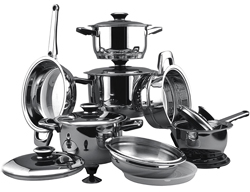 Бокал

На хрустальной ножке стройной, 
Радуя и слух, и глаз, 
Наш бокал несет достойно 
Поздравление от нас.

Автор: неизвестен
 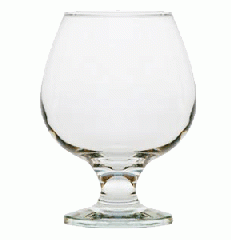 Блюдо (фрагмент)

Хрустальное Блюдо 
— оно так сияло!
Своей красотой 
оно всех — покоряло!
И в солнечном свете 
— оно так искрилось...
Ох, сколько же — золота
— в нём находилось!

Автор: Алми
 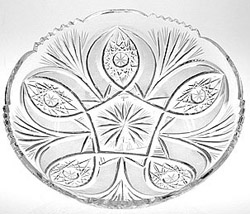 Блюдце

Утонула в блюдце вишня
Не достать ее со дна
Потому что эта вишня
Нарисованная

Автор: В. Степанов.
 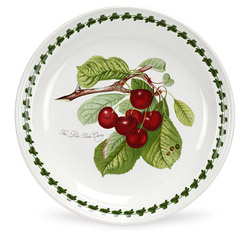 Бульонница

До чего ж отважная
Старая бульонница,
Потеряла ручку, 
А все хорохорится.
Я, говорит, еще
И внукам вашим пригожусь.
И запросто без ручки 
прекрасно обойдусь! 

Автор: Саша Речушкин
 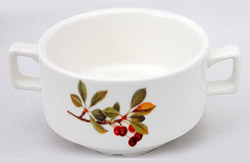 Ваза.

Можно двадцать тысяч раз
Уронить железный таз.
А фарфоровую вазу
Уронить нельзя ни разу.
Ведь на двадцать тысяч раз
Надо двадцать тысяч ваз.

Автор: А. Кондратьев
 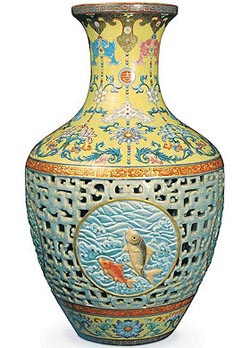 Вилка

— Откуда же появилась вилка?
— Вилка появилась из огромных вил,
которые не любили овсяной каши и
превратились в маленькую вилку… 

Автор: Тим Собакин


Про вилки

Давным-давно, во время оно,
Во времена седых былин,
Купец на берег Альбиона
Завез с далеких Апеннин
Предмет, для англосаксов новый,
Не меч, не лук, не плуг, не сеть,
А, так сказать, прибор столовый -
Простую вилку, мясо есть.
С тех пор построились в затылок,
Друг другу многие века,
Не обойтись в обед без вилок,
Никак – привычна к ним рука.
Берем мы вилкой мясо, шпроты,
Едим салат…Набор большой.
Мы даже вилкою порой
Таскаем фрукты из компота…

Автор: неизвестен
 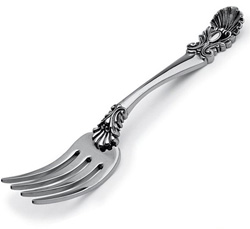 Горшочек (фрагмент)

Подарили мне горшочек,
как услышит он «Вари!»,
варит разные стишочки
от зари и до зари.

Автор: Жора Самоделов


Горшочек, вари (фрагмент)

Вари, вари, горшочек, каши!
Собой всем голову вскружи.
Заглянут к нам соседи наши
И наедятся от души.

Автор: Ельеана
 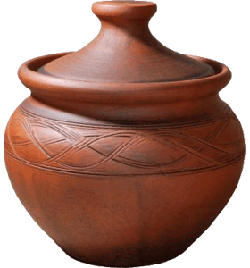 Дуршлаг

На виду висит, как флаг,
Ну, конечно же, дуршлаг.
Про него нельзя забыть,
Если надо что промыть.

Под струёй промоем кашу.
А дуршлаг стоит на страже,
Чтобы каша не слипалась,
Чтоб свободно рассыпалась.

И промытая лапша
Тоже, кстати ,хороша.
В дуршлаге мы моем фрукты
И различные продукты.

У любой хозяйки, к слову,
Он, конечно, наготове.
Очень нужен нам дуршлаг.
Без него совсем никак!

Автор: Борис Коренфельд
 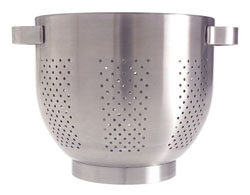 Икорница

В икорницах ждут до поры. 
Горки чёрной и красной икры.
Нам такая еда подойдет!
Так и просится всё это в рот. 

Автор: неизвестен
 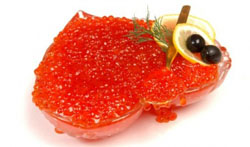 Кастрюля

Кастрюля объёмов своих не боится.
Своею дородностью смело гордится.
Она добродушна, кругла и ленива.
Порою бывает не в меру болтлива.

Способна вместить и крупу, и картошку,
И лука, и зелени тоже немножко.
Нагревшись от гордости, вдруг закипает,
А после под крышкой своей остывает.

Легко, чем богата, других угощает
И чистку шершавою тряпкой прощает.
Умывшись водичкой, сияет боками,
Слегка потешаясь, как будто, над нами.

На полку её осторожно положим.
Пускай отдыхает. Пока не тревожим.
Она чистотою и блеском гордится.
Назавтра нам, знаем, ещё пригодится ...

Автор: Борис Коренфельд
 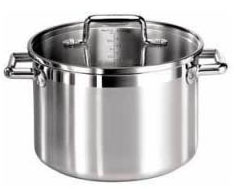 Конфетница

Конфетница – затейница.
От фантиков вся светится.
Ее всегда мы приглашаем,
Когда садимся выпить чаю.

Автор: Саша Речушкин
 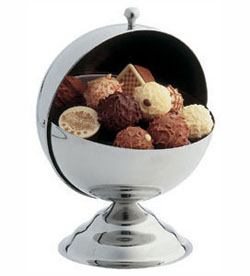 Кофейничек.

У Фенечки 
в кофейничке 
кофей- 
кофеёк. 
Льётся 
из кофейничка 
душистый 
ручеёк!

Автор: Э.Котляр
 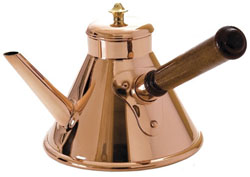 Кружка 

Подарю-ка мужу кружку, 
Чтоб не бегал он в пивнушку, 
Дома, где светло, красиво, 
Пил из личной кружки пиво.

Автор: неизвестен
 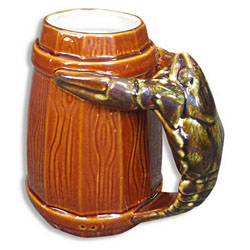 Кувшин

Вот пузатенький кувшин, 
В нем не водится маг-джинн. 
Но ты все-таки проверь. 
Вдруг завелся он теперь?

Автор: неизвестен
 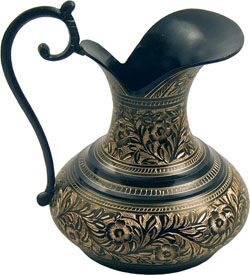 Деревянная ложка

Свежая картошка,
Сочный огурец.
Липовую ложку
Сделал мне отец.
За щекою дивно
Огурец хрустит.
В животе, как тигр,
Ходит аппетит.
Нелады с картошкой,
Даже зло берет:
Липовая ложка
Не влезает в рот!
Все из ложки валится,
Где уж тут – куснуть…
Хорошо, что пальцы
Помогли чуть-чуть.

Автор: Г. Горбовский 
 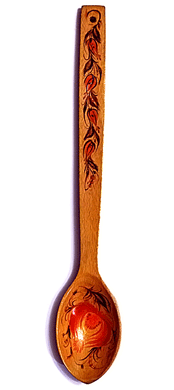 Ложечка

Всё, что надо, ложечкой
Наберём немножечко:
Сахар сладкий и варенье,
И другое угощенье.

Помешаем ею чай
Так, как будто невзначай.
И положим отдохнуть
Рядом с блюдечком чуть-чуть.

И с тарелки вкусный торт
Каждый ложечкой берёт.
Потому что для людей
Так удобней и быстрей.

Наша ложечка сияет.
То, чем может, помогает.
Хорошо полезной быть,
Людям радость приносить!

Автор: Борис Коренфельд
 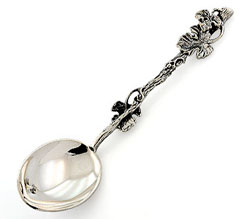 Ложка

— Откуда появилась ложка?
— Она появилась из чайной ложечки,
которая ела овсяную кашу и выросла
в столовую ложку!

Автор: Тим Собакин
 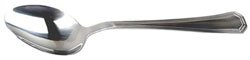 Менажница

Менажница немного 
похожа на ромашку.
На каждый чудо – лепесток
Положим мы вкусняшку.

Автор: неизвестен
 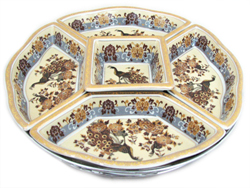 Мясорубка

Серебристо-серой шубкой
Покоряет мясорубка.
Зорко смотрит серым глазом,
Нас пронизывая сразу.

"Что хотите? Говорите.
Если надо, прокрутите.
Вы сегодня на обед
Не желаете котлет?

Покручу свободно вам
Мясо с хлебом пополам.
Ну, а если захотите,
Мяса больше положите.

Как закончите крутить,
Надо всю меня помыть.
Буду я тогда готова
Прокрутить, что надо, снова..."

Автор: Борис Коренфельд
 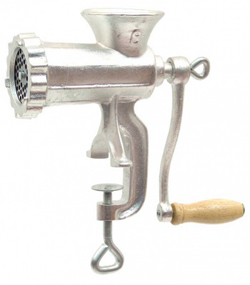 Нож

Я - очень строгий острый нож.
Меня за лезвие не трожь.
Со мной шутить опасно.
Вы знаете прекрасно...
Могу хозяйке помогать
Легко,что надо, нарезать.
Работать осторожно
Со мной всегда возможно.
Когда бываю я сердит,
То принимаю строгий вид.
Тогда других порезать
Могу я , сколько влезет.
Хочу ещё раз повторить:
"Со мною лучше не шутить!
Порой это опасно!"
Кому ещё не ясно? ...

Автор: Борис Коренфельд


(Про нож) Песенка точильщиков

Точим,
Точим,
Точим нож!
Будет
Очень
Он хорош.
Будет 
Резать он
Припасы:
Масло,
Сало,
Хлеб,
Колбасы.


Автор: неизвестен
 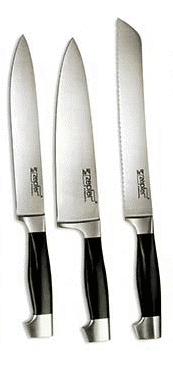 Перечница (фрагмент) 

Суёт свой нос в любое блюдо, 
А я гурман довольно тонкий. 
И откровенным с вами буду : 
Мне больше нравятся солонки.

Автор: Yu


Гимн перцу (фрагмент)

К нам с тобою врывается юг 
В наши ветры и наши дожди... 
Просим! Милости просим, мой друг, 
В наши перечницы! Входи! 
Правда, мы - порожденье зимы, 
Но от острого рты не кривим, 
А при случае сможем и мы 
Всыпать перцу себе и другим.

Автор: Матвеева Новелла 
 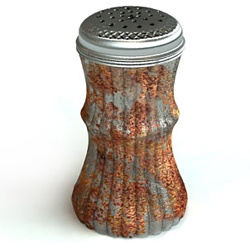 Пиала

Не нужен зонтик рыбке, 
Да и козе – баян. 
Скажу вам без улыбки, 
Что в чашке есть изъян.
Зачем на чашке ручка? 
Ни сердцу, ни уму… 
Есть интересней штучка, 
Люблю я пиалу!

Автор: Ирина Савельева


Пиала (фрагмент)

Ах, какая у меня пиала!
Всем красавица бокастая взяла.
На груди у ней - прохожий, дивись!-
Две фаянсовые розы сплелись,
И горячие ласкают струи
Растопыренные пальцы мои.
Мой зеленый чай прозрачен, как мед,
В нем стоячая чаинка плывет,
А на донышке - камыш и луна,
Чтобы радость выпивалась до дна.

Автор: Всеволод Рождественский
 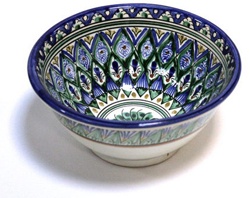 Жостовский Поднос

Кто смел раскинуть на подносе
такие яркие цветы?
В своем бесхитростном вопросе
едва ль ответ не спрячешь ты:
Смел – смелый, 
смелая – сумела.
Из-под руки, как ветерки,
как стая ласточек, взлетела,
разбрасывая лепестки,
кипень цветочная.
И странно – 
она напомнила на миг,
как возникает из тумана
давно готовый к жизни стих:
то восклицаньем,
то вопросом,
то в полумраке,
то в огне,
то звонким жостовским подносом
вдруг полыхнет на белизне.

Автор: Лариса Васильева
 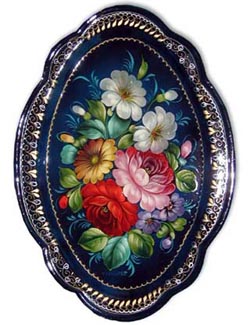 Половник 

Наш половник очень важный.
Первым пробует отважно.
Если нравится, кивает.
Всем, кто хочет, наливает.

Наливает суп и каши
На тарелочки на наши,
Щи, кисель или компот.
Ну, а мы всё это в рот.

Он в тарелки подливает
И от радости сияет.
Заразительно хохочет:
"Кто ещё добавки хочет?!"

Все половник уважают.
До кастрюли провожают.
Без половника обед
Невозможен, спору нет!

Автор: Борис Коренфельд
 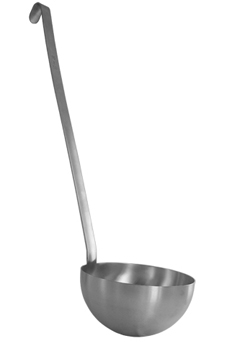 Рюмки

Их редко, на праздники лишь достают.
И взрослые люди тогда из них пьют.
Для вина подают их, ребята.
Да, не детская тема, однако!

Автор: неизвестен


Рюмочка

Стеклянная рюмочка,
Почти как Снегурочка
Прозрачная, светлая, ладная.
Во всех отношеньях приятная.

Автор: Саша Речушкий
 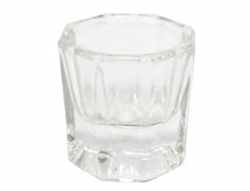 Салатник (фрагмент)

Салатник в центре взгромоздился, 
Стоит достойно, словно трон, 
И светом ярким он налился, 
Готов к употребленью он.

Автор: Гусева Светлана
 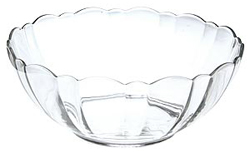 Салфетница

Салфетница с салфетками
Прибыла на праздник.
И будет рада вам помочь.
Если вы – чумазик.

Автор: неизвестен.
 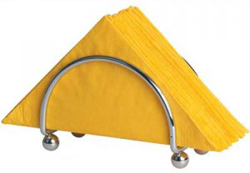 Самовар (фрагмент)

Смеркалось. На столе, блистая,
Шипел вечерний самовар,
Китайский чайник нагревая,
Под ним клубился легкий пар…

Автор: А. С. Пушкин


Самовар

Посидеть за самоваром
Рады все наверняка.
Ярким солнечным пожаром
У него горят бока.

Самовар поет-гудит,
Только с виду он сердит.
К потолку пускает пар
Наш красавец самовар!

Автор: неизвестен
 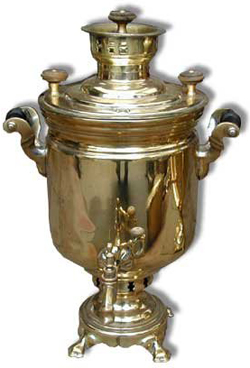 Сахарница

Сахарница, сахарница –
Крендельками ручки!
Мы за эту сахарницу
Получили взбучку.
Жалко, что у сахарницы
Ручка отвалилась.
Но зато из сахарницы
Чашка получилась!

Автор: И. Шевчук 
 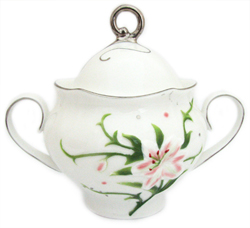 Селедочница

Как-то раз тарелка
Йогой занималась.
Тянулась – потянулась –
Селедочницей стала.

Автор: Саша Речушкин
 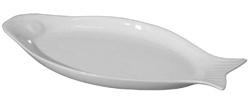 Сито

Мы муку просеем ситом
Над дощечкой, над открытой.
Всё, что печь блины мешает,
Наше сито собирает.

На доске белеет горка.
Мы муки просеем столько,
Чтоб блинов на всех хватило,
Сколько бы ни попросили.

Сито- это каждый знает,
Всем хозяйкам помогает.
Если печь хотите вдруг,
Без него вы, как без рук!

Автор: Борис Коренфельд
 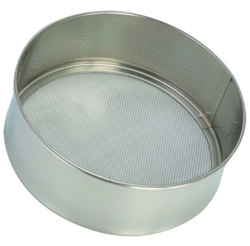 Скалка (фрагмент)

Спечь без скалки невозможно
Ни печенье, ни пирожное.
И вареники не сделать.
Вы уж можете поверить!

Раскатаем скалкой тесто
До конца с мукою вместе.
Формой нужной нарезаем
И начинкой наполняем.

Заходите! Мы со скалкой
Очень добрые хозяйки!
Угощаем от души!
Как изделья? Хороши?!

Автор: Борис Коренфельд
 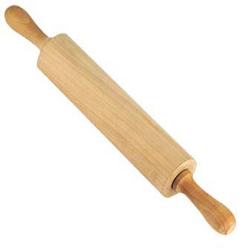 Сковорода

Есть у нас сковорода.
Не подводит никогда.
И потушит, и пожарит.
Очень вкусно кашеварит.

Вот пожарилась картошка.
Доставай скорее ложку!
Добавляй туда котлет.
И уже готов обед!

Приготовить вкусно пищу
Сковородка пригодится.
И глазунью, и омлет.
Ничего вкуснее нет!

И блины из сковородки
На тарелке очень вёртки.
А она стараться рада
Накормить нас до упаду!

Автор: Борис Коренфельд


Сковорода

Всем нужна сковорода, 
Да еще отличной фирмы! 
Не в боях она нужна, 
Чтобы жили сытно, мирно.

Автор: неизветсен
 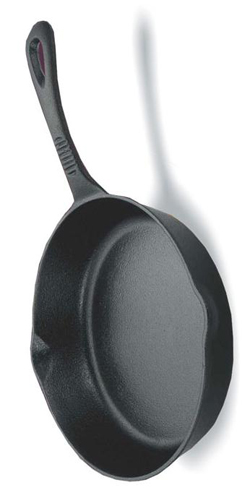 Солонка (фрагмент) 

Солонка на столе моём живёт – 
Уже полгода, - мировая марка. 
Её привёз круизный пароход, 
Венеции прославленной - «подарком». 

Автор: Валентин Багинский
 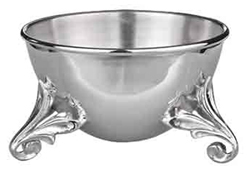 Соусник

Соусник – факир французский
Он дарит яркость,
Дарит чувство.
Он добавляет соус в блюдо
И с блюдом происходит чудо!

Автор: Саша Речушкин
 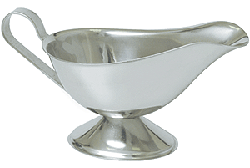 Стакан

Казалось бы
Зачем стакан в квартире?
Посуда есть
Красивее и стильней.
Возможно так,
И спорить не стану
Но все же рецепты
Я мерю стаканом.

Автор: неизвестен.
 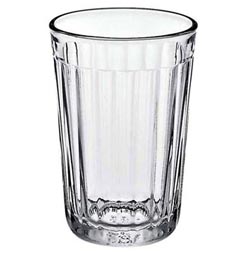 Супница

Фарфоровая супница, 
с расписною крышкой.
Супнице – красавице 
на месте не сидится.
Принеслась на кухню,
А потом на стол.
И вкуснейшим супом
Кормит всех кругом.

Автор: неизвестен
 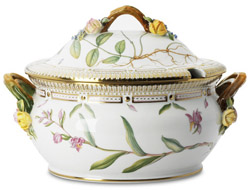 Тарелка

Тарелка к обеду нас ждёт не дождётся.
Увидев, сияя боками, смеётся.
Ей хочется так накормить до отвала!...
И кажется, будто положено мало.

Когда всех накормит, попозже тускнеет
И только углами свободно белеет.
Желает быстрее почище умыться,
Чтоб снова улыбкой весёлой светиться.

Застенчиво тело своё подставляет,
Когда её руки легко умывают.
И фыркает, будто капризный ребёнок,
Который визжит под струёю спросонок.

Сначала её очень чисто умоют.
Потом полотенцем протрут, успокоят.
Подсохнув, тарелка сияет на полке
Улыбкой весёлой, нарядной и звонкой

Автор: Борис Коренфельд
 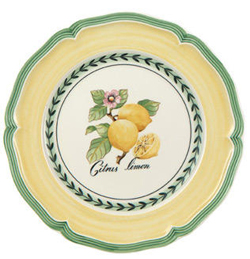 Терка

Всё, что может, наша тёрка
Натирает очень тонко:
И картошку, и морковку,
И капусту, и свеколку.

С тёркой ничего не стоит
Вкусный супчик приготовить,
Щи, жаркое и котлеты,
Те, что очень любят дети.

Если вы салат хотите,
К милой тёрке подойдите...
Есть салат любой готов
По совету докторов.

Будьте с нею осторожны
До тех пор, пока возможно.
И она вас наградит,
Улучшая аппетит

Автор: Борис Коренфельд
 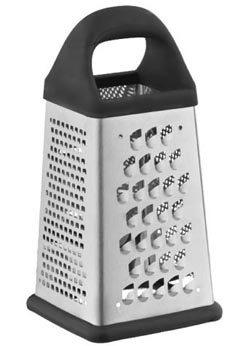 Фужеры

Нужны фужеры про запас, 
Пускай стоят и ждут свой час. 
Из них удобней пить гостям, 
Когда заглянут в гости к вам!

Автор: неизвестен
 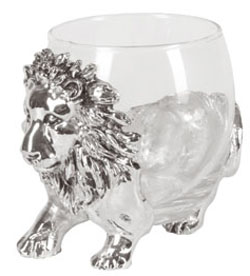 Пузатый чайник (фрагмент)

Пузатый чайник я люблю!
Он жарким делом занят,
Свистит он песенку свою
И крышкой барабанит!
Пых-пых, весёлый вкусный пар
Из чайника летит, как шар,
А иногда из носа
Торчит, как знак вопроса.
Пузатый чайник знаменит
В любое время года,
Особенно когда стоит
Неважная погода.

Автор: Ю.Мориц
 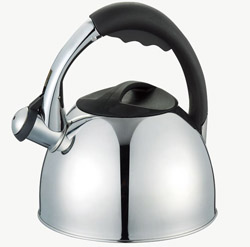 Чайник

Я- глиняный чайник.
Простая посуда.
Нос вырос, как валик,
Не знаю, откуда.

Порой закипаю.
Бываю горячим.
Порой остываю.
Заваркою плачу.

Меня запирают
В витрине буфета.
Там я ожидаю
До вечера где-то.

Когда со стола
Всё уже убирают,
Хозяйка тогда 
Обо мне вспоминает.

Я гордо стою
В окруженьи варенья.
Надувшись, пою,
Получив одобренье.

Пусть я выполняю
Простую работу,
Людей заставляю
Напиться до пота!

Автор: Борис Коренфельд
 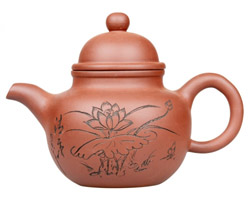 Чашка

Студёной водицей нас чашка напоит.
И жажда пройдёт, и слегка успокоит.
Всегда под рукой, чтобы нам пригодиться,
Когда пожелаем из чашки напиться.

Удобная ручка круглится, белея,
Мечту о стакане гранёном лелея.
Она изогнулась игриво дугою-
Легка, грациозна, любуясь собою.

А донышко манит своей чистотою
И блеском, и света весёлой игрою.
Мы чай ароматный туда наливаем
И ложечкой сахар туда добавляем.

И греется чашка, тепло отдавая,
Уютом домашним весь стол наполняя.
А рядом баранки,конфеты,печенье,
И в розочке мило краснеет варенье ...

Автор:Борис Коренфельд
 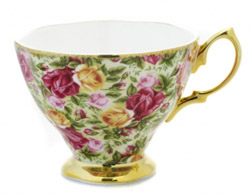 Подарок в чугунке (фрагмент)

Завтра гречневую кашу 
В день рожденья сам сварю 
И, конечно, брату Саше 
В чугуночке подарю.

Автор: Катков Михаил
 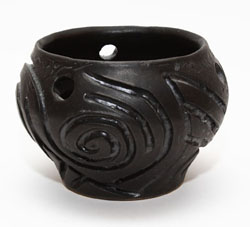 Шумовка

В хозяйстве шумовка 
– первейшая вещь
Функций шумовки 
просто не счесть.
Бабушка накипь
шумовкой снимает.
Мама в кастрюле
пельмени гоняет.
Маленький брат, 
сама посмотри,
пускает ей 
мыльные пузыри.

Автор: неизвестен
 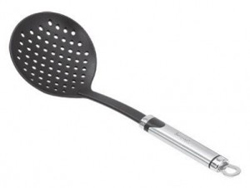 Загадки про посуду



Я пыхчу, пыхчу,
Больше греться не хочу.
Крышка громко зазвенела:
«Пейте чай, вода вскипела!»

Чайник 


Закипит — исходит паром,
И свистит, и пышет жаром,
Крышкой брякает, стучит.
-Эй, сними меня! — кричит. 

Чайник


На огне ворчу-бурчу
Потом чихаю
И пар испускаю. 

Чайник


На головке пуговка,
В носу решето,
Одна рука, 
Да и та на спине. 

Чайник


На плите — кастрюль начальник.
Толстый, длинноносый…

Чайник 


Как начнет
Говорить-разговаривать,
Надо чай
Поскорее заваривать.

Чайник 


У него большой живот,
А совсем не бегемот.
Хобот-нос приподнял он,
Но, однако же, не слон.
И пыхтит он через нос
На плите как паровоз.

Чайник 


Хоть и задрал он кверху нос,
Но это вовсе не всерьез.
Ни перед кем он не гордится,
Кто пить захочет – убедится.

Чайник 


Носит воду 
Хозяину в угоду;
При нем живет,
Пока не упадет. 

Чашка

Неприступная на вид,
Подбоченившись стоит,
А внутри-то, посмотри
Угощение внутри!

Сахарница 


Я горячее храню,
Я холодное храню,
Я и печь, и холодильник
Вам в походе заменю.

Термос 


Если я пуста бываю,
Про себя не забываю,
Но когда несу еду,
Мимо рта я не пройду. 

Ложка


Всех кормлю с охотой я,
А сама безротая. 

Ложка


По моей тарелке 
Лодочка плывёт.
Лодочку с едою 
Отправляю в рот.

Ложка 


Каким инструментом можно щи хлебать?

Ложка 


Длиннохвостая лошадка
Привезла нам каши сладкой.
Ждет лошадка у ворот –
Открывай пошире рот. 

Ложка 


Кто такая?
Каши зачерпнет
И отправит в рот. 

Ложка 


Новая посуда,
А вся в дырках. 

Дуршлаг


Она бывает глубока.
Она бывает мелка.
Однако, это не река. 

Тарелка


В земле я родился,
В огне закалился. 

Горшок


Сделана для жидкости,
а жидкость в ней не держится. 

Воронка 


Чайника подружка
Имеет два ушка,
Варит кашу, суп для Юли.
И зовут её…

Кастрюлей 


Если хорошо заточен,
Все легко он режет очень –
Хлеб, картошку, свеклу, мясо,
Рыбу, яблоки и масло. 

Нож 


Вся макушка в дырках мелких –
Горечь-горькая в тарелках. 

Перечница 


Среди ложек я полковник.
И зовут меня…

Половник 


Купили новенькое,
такое кругленькое,
качают в руках,
а оно все в дырках. 

Сито 


Скажите, как назвать ее:
Все в дырках зубы у нее,
Но свеклу, редьку, хрен, морковку
Она перетирает ловко. 

Терка 


Жесткая, дырявая,
Колючая, корявая.
Что ей на спину положат,
Все она тотчас изгложет. 

Терка 


Лежит свинка — Исколота спинка. 

Терка 


Он округлый, но не шар,
Медный — не монета,
В нём пылает алый жар,
Им вода согрета.
Чай готовить он мастак,
Чайник вспомнил даром!
Ведь зовут его в веках
Люди…

Самоваром! 

У носатого у Фоки
Постоянно руки в боки.
Фока воду кипятит
И как зеркало блестит. 

Самовар

Стоит толстячок,
Подбоченивши бочок,
Шипит и кипит,
Всем чай пить велит. 

Самовар 

Чистопородный
Боярин дородный
Всему народу
Отпускает воду. 

Самовар

Среди воды огонь пылает,
Вода его не заливает. 

Самовар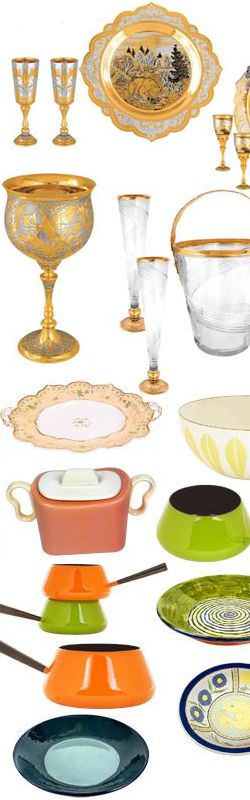 Чайника подружкаИмеет два ушка,Варит кашу, суп для Юли.И зовут её… (Кастрюлей)♣Утка в море,Хвост на заборе. (Ковш)♣По моей тарелкеЛодочка плывёт.Лодочку с едоюОтправляю в рот. (Ложка)♣Каким инструментом можно щи хлебать? (Ложка)♣Если я пуста бываю,Про тебя я забываю,Но когда несу еду –Мимо рта я не пройду. (Ложка)♣Длиннохвостая лошадкаПривезла нам каши сладкой.Ждет лошадка у ворот –Открывай пошире рот. (Ложка)♣Сама не ем,А людей кормлю. (Ложка)♣Кто такая?Каши зачерпнетИ отправит в рот. (Ложка)♣Если хорошо заточен,Все легко он режет очень –Хлеб, картошку, свеклу, мясо,Рыбу, яблоки и масло. (Нож)♣Вся макушка в дырках мелких –Горечь-горькая в тарелках. (Перечница)♣Среди ложек я полковник.И зовут меня… (Половник)♣Новая посудинався в дырах. (Решето)♣Купили новенькое,такое кругленькое,качают в руках,а оно все в дырках. (Сито)♣Скажите, как назвать ее:Все в дырках зубы у нее,Но свеклу, редьку, хрен, морковкуОна перетирает ловко. (Терка)♣Жесткая, дырявая,Колючая, корявая.Что ей на спину положат,Все она тотчас изгложет. (Терка)♣Лежит Сивка -Исколота спинка. (Терка)♣Он округлый, но не шар,Медный - не монета,В нём пылает алый жар,Им вода согрета.Чай готовить он мастак,Чайник вспомнил даром!Ведь зовут его в векахЛюди… (Самоваром)♣В небо дыра,В землю дыра,А в серединеОгонь да вода. (Самовар)♣У носатого у ФокиПостоянно руки в боки.Фока воду кипятитИ как зеркало блестит. (Самовар)БочкаСмастерили из досок 
И надели поясок. 
И хранит посуда эта 
С грядки собранное лето.Стоит толстуха -
Деревянное брюхо,
Железный поясок.Ведро, вёдраВ шахту спустился -
Принесёт воды во двор.За водой идут -
Песни звонкие поют.
А идут -
Слёзы льют.Из избы идут - пляшут,
А в избу идут - плачут.КовшУтка в море, хвост на заборе.Рыба в море, хвост на заборе.ВоронкаСделана для жидкости,
А жидкость в ней не держится.СитоКупили новенькое, 
Такое кругленькое,
Качают в руках, 
А оно всё в дырках.ТёркаСкажите, как назвать её:
Все в дырках зубы у неё,
Но свёклу, редьку, хрен, морковку
Она перетирает ловко.Жёсткая, дырявая, 
Колючая, корявая,
Что ей на спину положат, 
Всё она тотчас изгложет.Лежит Сивка -
Исколота спинка.МясорубкаЕй набили мясом рот,
И она его жуёт,
Жуёт-жуёт и не глотает -
В тарелку отправляет.СамоварВ небо - дыра, в землю - дыра,
А в середине - огонь да вода.У носатого у Фоки
Постоянно руки в боки.
Фока воду кипятит
И, как зеркало, блестит.Он пыхтит, как паровоз, 
Важно кверху держит нос. 
Пошумит, остепенится -
Пригласит чайку напиться.ЧайЧёрненько, горяченько, 
А все любят.ЧайникХоть и задрал он кверху нос,
Но это вовсе не всерьёз. 
Ни перед кем он не гордится, 
Кто пить захочет - убедится.Закипит - исходит паром,
И свистит, и пышет жаром,
Крышкой брякает, стучит: - 
Эй! Сними меня! - кричитНа голове пуговка, 
В носу решето, 
Одна рука,
Да и та на спине.Пузатый, носатый
На печке сопел,
Потом нечаянно
Песню запел.Из горячего колодца
Через нос водица льётся.Как начнёт
Говорить-разговаривать,
Надо чай поскорее
заваривать.ФарфорИз меня посуду тонкую,
Нежно-белую и звонкую 
Обжигают с древних пор. 
Называюсь я..?РешетоНовая посудина, а вся в дырах.ЛожкаЕсли я пуста бываю,
Про тебя я забываю,
Но когда несу еду -
Мимо рта я не пройду.Длиннохвостая лошадка
Привезла нам каши сладкой.
Ждёт лошадка у ворот -
Открывай пошире рот.Кто такая?
Каши зачерпнёт
И отправит в рот.СахарницаНеприступная на вид,
Подбоченившись стоит, 
А внутри-то, посмотри, 
Угощение внутри!СахарВ поле родился,
На заводе варился,
На столе растворился.Я бел, как снег,
В чести у всех.
В рот попал -
Там и пропал.Белый камень В воде тает.СольМеня не едят -
И без меня мало едят.ТестоЯ пузырюсь и пыхчу, 
Жить в квашне я не хочу. 
Надоела мне квашня,
Посадите в печь меня.ХлебРос сперва он в поле,
Летом цвёл и колосился,
А когда обмолотили,
Он в зерно вдруг превратился.
Из зерна - в муку и тесто,
В магазине занял место.Бьют меня палками,
Жмут меня камнями,
Держат меня в огненной пещере,
Режут меня ножами.
За что меня так губят?
За то, что любят.Мнут и катают,
В печи закаляют, 
А потом за столом
Нарезают ножом.И комковато, и ноздревато,
И кисло, и ломко,
А всех милей.Было так: В какой-то миг
Народился ных-пых-пых!
Он пыхтел, пыхтел, пыхтел,
Пока в печку он не сел. 
Вышел оттуда -
Не пых, а чудо: 
Румяный, блестящий, 
С корочкой хрустящей.БлиныЧто на сковородку наливают 
Да вчетверо сгибают?ЛапшаСидит на ложке, 
Свесив ножки.БубликМаленькое, сдобное,
Колесо съедобное. 
Я одна тебя не сьем -
Разделю ребятам всем.МороженоеОчень любят дети 
Холодок в пакете.
Холодок, холодок, 
Дай лизнуть тебя разок.Без работы – холодная она,
А после работы – красна от огня.(Кочерга)Железная нога – это …(Кочерга)Корней ЧуковскийВсе выходят по порядку
Дружно делают зарядку.
Сели- встали, сели- встали 
И до потолка достали 
Влево - вправо, влево - вправо 
Получается на славу!
Встали! Выдохнуть, вдохнуть!
А теперь пора тянуть1Дети маршируют на местеВыполняют движенияТянутся вверхДелают повороты на местеБереженая посуда два века стоит.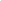 (Русские пословицы)Битая посуда два века живет.(Русские пословицы)В дырявой посуде вода не держится.(Турецкие пословицы)В которой посудине деготь побывает - и огнем не выжжешь.(Причина - Следствие)В худой посуде воды не наносишься.(Армянские пословицы)Всякую посуду покрывать, хоть лучинкой, чтоб бес не вселился.(Суеверия - Приметы)Если за едой не наелся, не наешься, облизывая посуду.(Марийские пословицы)Если за едой не наелся, не наешься, облизывая посуду.(Таджикские пословицы)Если за едой не наелся, не наешься, облизывая посуду.(Татарские пословицы)Если за едой не наелся, не наешься, облизывая посуду.(Узбекские пословицы)Если за едой не наелся, не наешься, облизывая посуду.(Ногайские пословицы)Если за едой не наелся, не наешься, облизывая посуду.(Каракалпакские пословицы)И в невзрачной посудине может быть хорошее вино.(Монгольские пословицы)Из большой посуды не выльется, а из малой проплеснешь.(Русские пословицы)Из большой посуды не выльется, а из малой проплеснешь.(Много - Мало)Из опрокинутой посуды выльется только то, что в ней есть.(Чеченские пословицы)Иногда и битая посуда служит.(Русские пословицы)Кержак (раскольник) все жрет особо, а винцо так вкупе пьет (раскольники не едят из одной посуды с нами).(Пища)Когда говоришь ему, уши у него дырявые, а когда накладываешь посуда у него дырявая.(Бурятские пословицы)Люди да посуда, чем их больше, тем лучше.(Корейские пословицы)Медной посуды - крест да пуговица; рогатой скотины - таракан да жуколица.(Русские пословицы)На свадьбе, где ты незваный гость, будешь платить за битую посуду.(Суахильские пословицы)На чужой совет до зова не ходи, да и потом погадай да посуди.(Русские пословицы)Никакой посуды с пойлом не держать без покрышки: вражья сила поселится.(Пища)Новая посудина вся в дырах (корзина).(Дом - Двор - Хозяйство)От крепкого уксуса и посуда трескается.(Армянские пословицы)Пьем да посуду бьем; а коли не мило, того в рыло.(Русские пословицы)Пьем да посуду бьем; а коли не мило, того в рыло.(Гульба - Пьянство)Раз пришел за айраном, не прячь свою посуду.(Киргизские пословицы)Раз пришел за айраном, не прячь свою посуду.(Ногайские пословицы)Склеенная (сколоченная, битая) посуда два века живет.(Былое - Будущее)Склеенная посуда два века живет.(Русские пословицы)Сколоченная посуда два века живет.(Русские пословицы)Сколоченная посуда два века живет.(Верное - Надежное)Сколоченная посуда два века живет.(Молодость - Старость)Скотины - таракан да жуколица; посуды - крест да пуговица; одежи - мешок да рядно.(Русские пословицы)Скотины - таракан да жуколица; посуды - крест да пуговица; одежи - мешок да рядно.(Достаток - Убожество)Стеклянную посуду береги, что девку: расшибешь - не починишь.(Русские пословицы)Стеклянную посуду береги, что девку: расшибешь - не починишь.(Осторожность)Стоит посудина долблена, в ней кашица не варена (улей с медом).(Скот - Животное)Только и посуды, что сучки в бревнах.(Русские пословицы)Только и посуды, что сучки в бревнах.(Достаток - Убожество)У ленивца котелок пустой, а у распустёхи- посуда.(Бурятские пословицы)У нашей хозяюшки все в работе: и собаки посуду моют.(Русские пословицы)У нашей хозяюшки все в работе: и собаки посуду моют.(Дом - Двор - Хозяйство)У них собаки посуду моют.(Русские пословицы)Хотя нет у тебя дойного скота, готовь посуду.(Тувинские пословицы)Чистую посуду легко и полоскать.(Русские пословицы)Чистую посуду легко и полоскать.(Опрятность)